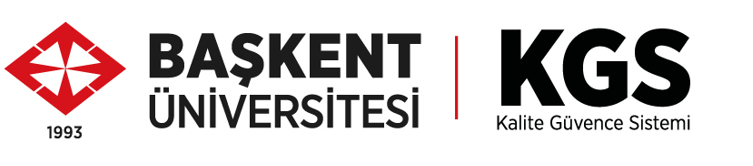 PROGRAM ÖZ DEĞERLENDİRME RAPORU2023 YILITİCARİ BİLİMLER FAKÜLTESİ  | TURİZM İŞLETMECİLİĞİ BÖLÜMÜ|PROGRAMA İLİŞKİN GENEL BİLGİLER Programın Diploma Adı: TURİZM İŞLETMECİLİĞİProgramın Eğitim Dili: TÜRKÇEÖğrenci Kabul Edilen İlk Akademik Yıl: 2020-2021Mezun Verdiği İlk Akademik Yıl: HENÜZ YOKBölüm Başkanı: DOÇ.DR. BURCU GÜROLProgramın Kısa Tarihçesi ve Değişiklikler:Turizm İşletmeciliği Programı, 4 yıllık lisans eğitimi vermektedir. Bölümde öğrencilere matematik, ekonomi, işletmecilik, muhasebe gibi temel derslerin yanı sıra, Ön Büro Hizmetleri, Kat Hizmetleri Yönetimi, Yiyecek-İçecek Üretimi ve Servisi ve Otel İşletmelerinde Maliyet Kontrolü gibi mesleki dersler kuramsal ve uygulamalı olarak verilmektedir. Öğrenciler, 4 yıllık eğitimleri süresince, Başkent Üniversitesi'ne bağlı veya diğer yurt içi ya da dışı 4-5 yıldızlı otel veya benzer niteliğe sahip turizm sektöründeki işletmelerde 50 işgünü zorunlu “Yaz Stajı” ve mezuniyet döneminde 14 hafta boyunca haftada 4 iş gününü kapsayan zorunlu işletmede “Mesleki Eğitim” yapmaktadırlar. Programın eğitim dili Türkçe’dir. Ancak öğrencilere 4 yıllık eğitimleri süresince temel yabancı dil İngilizce’nin yanı sıra Almanca, İspanyolca ve Rusça gibi seçecekleri ikinci bir yabancı dili öğrenme imkânı sağlanmaktadır.Turizm İşletmeciliği Bölümü, Başkent Üniversitesi Bağlıca kampüsünde yer almaktadır. Bölümde 2023 yılı itibariyle 1 profesör, 1 doçent, 2 doktor öğretim üyesi ve 2 araştırma görevlisi görev almaktadır. Öğrencilerin sektörel uygulamaları takip edebilmeleri amacıyla da bazı dönemlerde, ders saati ücretli öğretim elemanları görevlendirilmektedir. Fakültemize ve bölümümüze ait örgüt şeması fakültemizin web adresinde kalite sekmesi altında, yönetim ve kalite başlığı altında yer almaktadır.2020 yılında programın ismi ve içeriği güncellenmiştir. Tablo 1’de “Son 4 Yıla İlişkin Turizm İşletmeciliği Eğitim Gören Öğrenci Sayısı” yer almaktadır.Tablo 2’de isim ve program değişikliğinden sonra programda eğitim gören öğrencilere ilişkin bilgiler yer almaktadır.2023 yılı itibariyle programımızda çalışmakta olan personel sayısı Tablo 3’te verilmiştir.A. LİDERLİK, YÖNETİM ve KALİTEA.1. Yönetim ve KaliteTurizm İşletmeciliği Bölümü, Başkent Üniversitesi Bağlıca Kampüsü’nde yer almaktadır. Bölümde 2023 yılı itibariyle 1 profesör, 1 doçent, 2 doktor öğretim üyesi ve 2 araştırma görevlisi görev almaktadır. Bazı dönemlerde ders saati ücretli öğretim elemanları da görevlendirilmektedir. Fakültemize ve bölümümüze ait örgüt şeması fakültemizin web adresinde kalite sekmesi altında mevcuttur. A.1.1.Ticari Bilimler Fakültesi Organizasyon ŞemasıA.1.2. LiderlikStratejik Yönetim Modelini esas alan Ticari Bilimler Fakültesi ve onunla uyumlu olarak Turizm İşletmeciliği Bölümü eğitim-öğretim, araştırma-geliştirme ve toplumsal katkı yaratılmasına yönelik faaliyetlerini tüm bölüm ve öğretim elemanları ile gerçekleştirmektedir. Liderlik ve süreçlerini iyileştirmek, sürekliliğini sağlamak için “Kalite Komisyonu” kurulmuştur. Kalite komisyonunun amacı, kalite güvence sisteminin sürdürülebilirliğinin sağlanmasının yanı sıra, fakültemizde bölümlerin akademik faaliyetlerini ve etkinliklerini arttırmaktır. Ayrıca Başkent Üniversitesi’nin değerleri ve hedefleri doğrultusunda üniversitenin stratejileri ile doğru orantılı bir şekilde görev paylaşımını, personel arasındaki ilişkileri, zamanlama ve personel motivasyonunu iyi bir şekilde yönetebilmektir. A.1.3. Kurumsal Dönüşüm KapasitesiTurizm İşletmeciliği Bölümü, Ticari Bilimler Fakültesi içerisindeki değişimleri, küresel eğilimleri, ulusal hedefleri ve paydaş beklentilerini dikkate alarak kurumun geleceğe hazır olmasını sağlayan sürdürülebilir yönetim yetkinliğini sağlamaya çalışmaktadır. Programın 2023-2024 yılı için program çıktıları güncellenmiştir. Yeni müfredat güncelleme süreci içerisinde hem fakülte hem de bölüm bazında “Türkiye Yükseköğretim Yeterlilikler Çerçevesi (TYÇÇ)” rehber alınarak öğrenme çıktıları güncellenmiştir.  Bu güncellemeler yapılırken yeni küresel eğilimler, ulusal ve örgütsel hedefler, paydaşlarla yapılan toplantıların geri bildirimleri ve yüksek öğretimdeki değişimler dikkate alınmıştır. Tablo 4’te TYÇÇ ile program öğrenme çıktıları arasındaki ilişki sunulmaktadır. Bununla birlikte dış paydaş toplantıları, öğrenci geri bildirimleri ve eğitimde günceli yakalamak adına ders kataloğumuz güncellenmiştir. Güncel hali bölümümüz bilgi paketi sayfasında yayınlanmış olup Tablo 5’te sunulmuştur. Tablo 5: Turizm İşletmeciliği Bölümü Güncel Ders KataloğuA.1.4. İç Kalite Güvencesi MekanizmalarıÜniversitede iç kalite güvencesi, Kalite Komisyonu faaliyetleri ile yürütülmektedir. Komisyonunun organizasyon yapısı, yetki ve görevleri “Başkent Üniversitesi Kalite Güvencesi Yönergesi” ile düzenlenmiştir. Kalite Komisyonu çalışmaları ve bu çalışmaların çıktılarına yönelik bilgilendirme toplantıları iç ve dış paydaşlarla ihtiyaca yönelik olarak yapılmaktadır. Bölümümüzde de söz konusu süreçler bölüm başkanlığı tarafından yürütülmektedir.A.1.4. İç Kalite Güvencesi Mekanizmalarına İlişkin Göstergeler İç kalite güvencesi mekanizmaları (PUKÖ çevrimleri, takvim, birimlerin yapısı) üst yönetim, kalite komisyonu, akademik birimler ve kalite yönetim temsilciliği tarafından Stratejik Plan, Kalite El Kitabı, Faaliyet Raporu ve paydaş anketleri kapsamında planlanan kalite güvence sistemine yönelik faaliyetlerdir. Kalite Güvence Yönergesi çerçevesinde ilkeler üniversitede tüm birimlerde uygulanmakta, bu faaliyetler ve birim öz değerlendirme raporları ile kontrol edilerek ilgili süreçlere yönelik önlemler alınarak iyileştirme faaliyetleri gerçekleştirilme ve Kalite Güvence Sistemi PUKÖ döngüsü kapatılmaktadır. A.1.5. Kamuoyunu Bilgilendirme ve Hesap Verebilirlik:Başkent Üniversitesinin amaçlarından ilki, üniversitemiz mensupları ve birimleri arasında etkili iletişimi sağlamak; ikincisi, Üniversitemizin iletişim hedeflerini belirlemek ve bu hedefleri hayata geçirecek faaliyetleri planlayıp uygulamak ve üçüncüsü de üniversitemizin kurumsal kimliğini ulusal ve uluslararası alanda tanıtmak ve üniversitemizin itibarına olumlu etki edecek çalışmalar yapmaktır. Bu amaçlar doğrultusunda “Kurumsal İletişim Koordinatörlüğü” tarafından Üniversitemiz birimlerinin düzenlediği etkinliklerin hayata geçirilmesinde, protokol düzenlemesinde ve etkinliklerin duyurulmasında aktif olarak çalışmalar yürütülmektedir. Üniversitemiz topluma karşı sorumluluğunun gereği olarak eğitim-öğretim, araştırma-geliştirme faaliyetlerini de içerecek şekilde tüm faaliyetleri ile ilgili güncel duyurular, haberler ve etkinlikler “Başkent Üniversitesi Web Sitesi” üzerinden kamuoyu ile paylaşılmaktadır. Bölümümüzle ilgili tüm haberler, duyurular ve etkinliklerin bölümümüzün sosyal medya hesaplarından (Instagram-Facebook-Linkedin) paylaşımı yapılmaktadır. Kalite Güvence Sisteminin ayrılmaz bir parçası olarak benimsenen hesap verebilirlik ve şeffaflık ilkesi çerçevesinde 4982 Sayılı Bilgi Edinme Kanununa dayanarak, Üniversiteden belge ve bilgi talepleri internet sayfasından yapılabilmektedir.A.1.5.1.Başkent_Üniversitesi_DuyurularA.1.5.2.Başkent_Üniversitesi_Instagram SayfasıA.1.5.3. Başkent Üniversitesi Lınkedın SayfasıA.1.5.4.Turizm_İşletmeciliği_Instagram SayfasıSosyal medya hesabı aktif olarak kullanılmakta ve bölümün kurumsal kimliği etkili bir biçimde paylaşılmaktadır (Instagram: @trz.baskentuni). Sosyal medya hesabımız sayesinde hem üniversite tercih dönemlerinde adaylarla iletişim kurulabilmekte hem de öğrencilerimiz, mezunlarımız ve aday öğrencilerimiz yapılan etkinlik ve faaliyetlerden haberdar olabilmektedir. Bu hesaplar ayrıca sektörden gelen iş gücü talebine yönelik ilanların mezunlarla paylaşılması için kullanılmaktadır. A.2. Misyon ve Stratejik AmaçlarA.2.1. Misyon, Vizyon ve PolitikalarBaşkent Üniversitesi’nin misyon ve vizyonuna paralel olarak Turizm İşletmeciliği bölümünün misyonu da kurumsal değerleri sahiplenen, doğaya, insana ve etik değerlere saygılı, sorgulayan, üreten, akla ve bilimsel düşünceye dayalı çözümler üretebilen, yaratıcı ve eleştirel düşünebilen, yeniliklere açık, evrenseli hedefleyen bireyler yetiştirmektir. Bunların yanında Atatürk ilkelerine bağlı, sosyal ve kültürel donanımı ile özgüveni yerinde ve uluslararası düzeyde hizmet verebilecek nesillerin yetişmesine katkı sağlamaktır.Turizm İşletmeciliği Bölümü’nün vizyonu, hem verdiği turizm eğitimi ile hem de öğrencilerin sosyal ve kültürel donanımlarını arttırmaya yönelik eğitim anlayışıyla, turizm eğitiminde geleceğe yön veren iş gücü yetiştirmektir. Bu vizyonumuz doğrultusunda;Yenilikçi ve yaratıcı bir eğitim anlayışını benimsemek,Bilimsel ve kültürel faaliyetlerle daha iyi bir gelecek için çalışmak,Araştırmacı, sorgulayabilen, yaratıcılığı ön planda tutan eğitim anlayışı ile turizm eğitiminde tercih edilen lider bölümlerden biri olmak ulaşmak istediğimiz amaçlarımızdandır.A.2.2. Stratejik Amaç ve HedeflerÖncelikli hedefimiz Başkent Üniversitesi kültür ve değerlerinin öğrenci ve öğretim üyelerine aktarılmasını sağlamaktır. Bu süreçte bölümümüze yeni katılan öğrencilere ORY100 Üniversite Hayatına Giriş dersi kapsamında üniversite hayatı ve kurum kültürü hakkında bilgi verilmektedir. Yeni başlayan öğretim üyelerine eğitici eğitimi modülleriyle bilgilendirme yapılmaktadır. Kurumumuzun ve bölümümüzün ana amaç ve hedefleri; bilimsel üretim, yenilikçi ve yaratıcı eğitim anlayışı ve toplumun gereksinimlerine yanıt vermektir. Bu amaçlar ve hedefler doğrultusunda oluşturulan stratejik hedefler aşağıdaki gibidir; Amaçlara ulaşmayı sağlayacak üstün nitelikli, özgün eğitim-öğretim ve bilim geliştirme ve iyileştirme programları tasarlamak.Araştırma-yayın kapsamında gerçekleştirilecek çalışmalarla ulusal ve uluslararası bilimsel standartları sağlamak ve bilimin düzeyini yükseltmek.Kurumsal gelişimi ve sürekli iyileştirmeyi kurumsallaşmanın olası durağanlığını aşmak için en uygun stratejik amaç olarak benimsemek.Akademik açıdan gelişmiş ve profesyonelliğini kanıtlamış kadrolar oluşturmak.Akademik-yönetsel insan kaynağının desteği ve öğrencilerin öğrenme bilinciyle seçkin üniversite kavramını geliştirmek.Çalışanları ve öğrencileri özendirecek ve üretkenliğini artıracak fiziksel ortamlar yaratmak.Çalışanlar ve öğrencilerle birlikte uluslararası düzeyde tanınır üniversite oluşumuna ve sürdürülmesine katkı vermek.Toplumun sorunlarına etkili tanımlar ve çözümler getirmek, sorunların çözümünde bilimsel yaklaşımı benimsemek. A.2.2.1. Başkent Üniversitesi Stratejik Amaç ve Hedefler  Üniversitemiz stratejik amaçları bilimsel üretim, öğrenmeyi mükemmelleştirmek ve toplumun gereksinimlerine yanıt vermek temel amaçları altında, bunları gerçekleştirmek üzere belirlenen hedeflerden oluşmaktadır (Tablo 6). Tablo 6. Başkent Üniversitesi Stratejik Amaçlar ve Hedefleri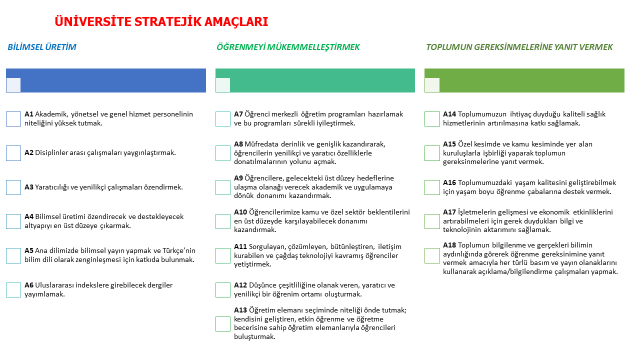 Söz konusu amaçlar, Programımızın mensup olduğu Ticari Bilimler Fakültesi tarafından da benimsenmiştir. A.2.2.2. Başkent Üniversitesi Stratejik PlanıA.2.3.Performans Yönetimi:Bölümde yürütülen tüm stratejik faaliyetler Başkent Üniversitesi genelinde olduğu gibi performans ölçüm sistemi ile değerlendirilmektedir. Bu sayede tüm faaliyetlerin hangi seviyede gerçekleştirildiği takip edilebilmektedir. A.2.3. Başkent_Performans_DeğerlendirmeA.2.3. Turizm işletmeciliği Performans TablosuBölüm öğretim elemanlarının akademik yayın üretimine katılımı hedeflenmektedir. Bu hedefe ulaşmak üzere ortak alanların tespiti yapılarak çalışma gruplarının kurulması ve bu konulara yoğunlaşılarak ortak çalışma konularının belirlemesi gerekmektedir. Bu doğrultuda tüm bölüm öğretim elemanlarından oluşan bir çalışma grubu oluşturulmuştur. Grubun kanıt bilgisi A.2.3.1. maddesinde sunulmuştur.A.2.3.1. Turizm İşletmeciliği Çalışma GrubuÇalışma grubu düzenli toplantılarla konuların belirlenmesi ve çalışmaların yürütülmesine odaklı olarak çalışacaktır. Çalışma konuları belirlendikçe grubun kendi içerisinde küçük gruplara bölünerek, çalışma alanları doğrultusunda yayın üretmesi hedeflenmektedir. Bunun yanında, Fakülte geneline yönelik yapılan akademik seminer dizileri ve eğitimlere, tüm bölüm öğretim elemanlarının düzenli katılımları önümüzdeki dönemde de devam edeceğinden bir sonraki dönemin daha fazla nitelikli akademik yayının üretileceği bir dönem olması hedeflenmektedir.  Bölüm öğretim elemanlarının uluslararası yayın kapasitelerini artırmak üzere konuk araştırmacı olarak yurt dışında sıralaması yüksek üniversitelerde çalışmalar yapması Üniversite Fakülte tarafından desteklenmektedir. 2023 Yılında Üretilen Makalelerin Sürdürülebilir Kalkınma İçin Küresel Amaçlar ile İlişkisiMerve Öksüz 2023 Yılı Yayınları;Cumhuriyetin İlanından Günümüze Kadının Turizm Sektöründeki Yeri: Karşılaşılan Kariyer Engelleri, Anatolia: Türk Turizm Araştırmaları Dergisi, 34(3), 2023Sürdürülebilir Kalkınma Amacı 5 Toplumsal Cinsiyet Eşitliği- Toplumsal cinsiyet eşitliğini sağlamak ve tüm kadınlar ile kız çocuklarını güçlendirmek ilkesine hizmet etmektedir. Cumhuriyet döneminden günümüze kadın turizmcilerin kariyerlerinde karşılaştıkları engeller, zorluklar ve ön yargılar tartışılmıştır. Bu da Sürdürülebilir kalkınma hedeflerinden 5.1.,Kadınlara ve kız çocuklarına yönelik her türlü ayrımcılığın her yerde sona erdirilmesi, 5.2. Kamu alanları ve özel alanlarda, bütün kadınlara ve kız çocuklarına yönelik, kadın ticareti, cinsel ve her türlü istismarı da kapsayan şiddetin her türünün ortadan kaldırılması ve 5.5. Kadınların siyasi, ekonomik ve sosyal hayatın karar verme süreçlerine tam ve etkin bir biçimde katılımlarının ve kadınlara karar verme mekanizmalarında, her düzeyde lider olabilmeleri için eşit fırsatlar tanınmasının güvence altına alınması ilkeleriyle örtüşmektedir. Dünden bugüne halen kadınlar “Turizmde kadın çalışır mı?, Garson mu olacaksın?” gibi ön yargılarla bastırılmaya çalışılmakta hatta çalışırken tacize uğramaktadır. Kadının turizm sektöründeki yeri hem kariyer engellerini ele almış hem de turizm sektörünün ne kadar eril bir yapıyla şekillendiğini gözler önüne sermiştir. Sosyal Medyanın Turist Tercihine Etkisi ve Cittaslow İkilemi, Yeni Medya, 14(1), 2023Bu çalışma ise sürdürülebilir Kalkınma Amacı 11 Sürdürülebilir Şehirler ve Topluluklar Şehirleri ve insan yerleşimlerini kapsayıcı, güvenli, dayanıklı ve sürdürülebilir kılmak ilkesini kapsamaktadır. Bir bölge her hangi bir etiketle ön plana çıkarıldığında ve markalaşmaya doğru gittiğinde bölgesel olarak sürdürülebilirliği sağlamak zorlaşmaktadır. Bu durum sürdürülebilirlik ilkesini benimsemiş Cittaslow etiketini almış bölgeler için de geçerlidir. Cittaslow etiketi alan bölgelerde yerel üretim desteklenir, yerel ürünler ön plana çıkarılır, yerel restoranlar, tatlar, tarihi yapılar ve ören yerleri koruma altına alınır. 11.4. Dünyanın kültürel ve doğal mirasının korunması ve gözetilmesi çabalarının artırılması ilkesi doğrultusunda bu etiketi alan özellikle kıyısı olan ve doğal güzelliklere sahip olan destinasyonlar sosyal medya ile kitlelere ulaşmakta, zaten korunması gereken bölgelere turist akın etmektedir. Turist taşıma kapasitesini aşan bölgeler hayat pahalılığıyla, trafik sorunuyla, kirlilikle karşı karşıya kalmakta dolayısıyla alınan etiketin içi tam doldurulamamaktadır.The Role of Geographically Indicated Products in the Determination of Gastronomy Routes in Konya, e-journal of yasar university, 18(72), 2023Bu makalede ise Sürdürülebilir Kalkınma Amacı 12 Sorumlu Üretim ve Tüketim Sürdürülebilir üretim ve tüketim kalıplarını sağlamak ilkesine hizmet edilmektedir. Konya’daki yerel tatların ön plana çıkartılması, turistik olarak bilinirliğini arttırmak üzere bir rota oluşturulması üzerinde durulmuştur. 12.b. İstihdam yaratan ve yerel kültür ve ürünlerini teşvik eden sürdürülebilir bir turizm için sürdürülebilir kalkınma etkilerini denetlemeye olanak sağlayan araçlar geliştirilmesi ve uygulanması ilkesi doğrultusunda yöresel yemeklerin hepsinin içeriği ve nasıl hazırlandığı İngilizce olarak anlatılmış, bu bölgedeki gastronomik mirasın  büyük kitlelere duyurmak amaçlanmıştır. Seyahat Davranışlarının Airbnb Kullanımı Üzerindeki Etkisi: Türkiye Örneği, Fiscaoeconomia, 7(2), 2023Sürdürülebilir Kalkınma Amacı 8 İnsana Yakışır İş ve Ekonomik Büyüme İstikrarlı, kapsayıcı ve sürdürülebilir ekonomik büyümeyi, tam ve üretken istihdamı ve herkes için insana yakışır işleri desteklemek ilkesi kapsamında değerlendirilebilir. Merkezde oturan vatandaşlar kendi evlerini şehir dışına taşıyıp merkezdeki evlerini kiraya verdiler. Ekonomik büyüme çok hızlı ama çarpık oldu. Bu kirliliği önlemek amacıyla 2023 yılı itibariyle ise yeni yasa çıktı.  8.2. Yüksek katma değerli ve emek-yoğun sektörlere odaklanarak ve çeşitlendirme, teknoloji geliştirme ve yenilik getirme aracılığıyla ekonomik verimliliğin daha yüksek seviyelere çekilmesi bölgeye ciddi ekonomik katkı sağlarken sürdürülebilirlik açısından da zararları oldu.Sürdürülebilir Gastronomi Kapsamında Restoranlarda Yeşil Mutfak ve Atık Yönetimi#13;Uygulamaları: Teori ve Pratiğin Karşılaştırılması, Ege Üniversitesi IV. Uluslararası Gastronomi, Turizm ve Kültür Çalışmaları Sempozyumu, 08.06.2023 Yeşil Nesil Restoranlar ve Sürdürülebilir Restoranların Türkiye ve Dünyadaki Örneklerinin İncelenmesi ., In:Ekonomi, Sürdürülebilir Kalkınma ve İşletme Alanında Akademik Çalışmalar, 125-137, 2023Bu iki çalışma Sürdürülebilir Kalkınma Amacı 2 Açlığa Son Açlığı bitirmek, gıda güvenliğine ve iyi beslenmeye ulaşmak ve sürdürülebilir tarımı desteklemek ilkesi ile ilişkilendirilebilir. Bu çalışmalarda yeşil mutfak, yerel ve sürdürülebilir üretimin önemi, gıdanın en az şekilde israfı ve bunun önünün alabilmek amacıyla restoranlarda uygulanan yöntemlere değinilmektedir.  New Trend in Sustainability and Eco Gastronomy: Underground Farms, In:Gastronomy Attractions and Practices in Tourism, 9-18, 20234  Evaluation of Smart City Projects in Eco-Gastronomy Dimension:The Example of Turkey, In:SMART CITIESFORSUSTAINABILITY, 71-82, 2023Tuğba Şen Küpeli 2023 Yılı Yayınları1. 	Büyük Veri Kullanımında Müşteri Gizliliği ve EtikTurizm ve Otel İşletmelerinde Büyük Veri Analizi ve Yapay Zekâ, Şen Küpeli Tuğba, Yayın Yeri: Detay, Editör: Dursun Cengizci, Aslıhan; Karasakal, Seher, Basım sayısı:1, Sayfa sayısı:244, ISBN:978-605-254-802-8, Bölüm Sayfaları:95 -110Sürdürülebilir Kalkınma Amacı Sorumlu üretim ve tüketim maddesindeki, 12.a. Gelişmekte olan ülkelerin daha sürdürülebilir tüketim ve üretim kalıplarına yönelmeleri için bilimsel ve teknolojik kapasitelerini güçlendirme konusunda desteklenmeleri maddesinde veri kullanımının sürdürülebilir tüketim kalıpları için kullanılması doğrultusunda, dikkat edilmesi gereken etik konular ele alınmıştır.2. Kadın Çalışanlara Yönelik Mobbing: Türkiye-İsveç Karşılaştırmasıİş Hayatında Kadın Çalışanlar: Türkiye-Avrupa Ülkeleri Karşılaştırmaları, Şen Küpeli Tuğba, Yayın Yeri: Eğitim Yayınevi, Editör: Demir, Çağla; Çetiner, Nurcan, Basım sa ısı:1, Sayfa sayısı:318, ISBN:9786256552265Bu çalışmada Türkiye ve İsviçre’de kadın çalışanlara yönelik mobbing incelenmiş olup, sürdürülebilir kalkınma hedeflerinden toplumsal cinsiyet eşitliği hedefindeki,   5.1.,Kadınlara ve kız çocuklarına yönelik her türlü ayrımcılığın her yerde sona erdirilmesi, 5.2. Kamu alanları ve özel alanlarda, bütün kadınlara ve kız çocuklarına yönelik, kadın ticareti, cinsel ve her türlü istismarı da kapsayan şiddetin her türünün ortadan kaldırılması ve 5.5. Kadınların siyasi, ekonomik ve sosyal hayatın karar verme süreçlerine tam ve etkin bir biçimde katılımlarının ve kadınlara karar verme mekanizmalarında, her düzeyde lider olabilmeleri için eşit fırsatlar tanınmasının güvence altına alınması ilkeleriyle örtüşmektedir. Kadınların uyanında erkekler de işyerlerinde hala büyük oranda maruz kalmaktadırlar ve Türkiye’deki mevcut yasa ve uygulamalar yeterince caydırıcı değildir.3. Turizm PazarlamasıTurizm: İlkeler, Uygulamalar, Felsefeler (Çeviri Kitap) Tourism: Principles, Practices, Philosophies, Şen Küpeli Tuğba, Yayın Yeri:Nobel, Editör:Tayfun, Ahmet, Basım Sayısı:1, Sayfa Sayısı:494, ISBN:978625427652Bu çalışma, turizm alanında önemli konuların çeviri yapılmış olup, bölüm özelinde turizm pazarlaması konusu ele alınmıştır. Alanda temel kabul edilen bu kitap uluslararası bir çok üniversitede kaynak kitap olarak kullanılmaktadır. Turizm alanındaki temel konuların yanında güncel konularla ilgili detaylı bilgiler verilmektedir. Kitap bölümü,  Nitelikli Eğitim hedeflerinden, 4.7.  maddede yer alan, 2030’a kadar sürdürülebilir kalkınma ve sürdürülebilir yaşam tarzları için eğitim, insan hakları, toplumsal cinsiyet eşitliği, barış ve şiddete başvurmama kültürünün geliştirilmesi, dünya vatandaşlığı ve kültürel çeşitliliğin ve kültürün sürdürülebilir kalkınmaya katkısının takdiri yoluyla bütün öğrenciler tarafından sürdürülebilir kalkınmanın ilerletilmesi için gereken bilgi ve becerinin kazanımının sağlanması maddesi ile örtüşmektedir.4. Türkiye'de Turizmin 100 YılıCumhuriyet Döneminden Günümüze Türk Turizmi, Şen Küpeli Tuğba, Hassan Azize, Yayın Yeri:Nobel, Editör:Meydan Uygur, Selma, Basım sayısı:1, Sayfa sayısı:269, ISBN:978-625-371-074-3, Bölüm Sayfaları:11 -52.Türkiye’de turizm sektörünün tarihsel gelişimini, turizm teşvikleri, gelen turist sayısı ve tesis istatistikleri üzerinden olmak üzere, Cumhuriyet Dönemi kalkınma hedefleri doğrultusundaki gelişmeler aktarılan bu kitap, Sürdürülebilir kalkınma hedefleri kapsamında Yoksulluğa son hedefi, 1.a. Özellikle en az gelişmiş ülkeler olmak üzere, gelişmekte olan ülkelerin yoksulluğu bütün boyutlarıyla sona erdirmek adına programlar ve politikalar uygulayabilmeleri için onlara yeterli ve öngörülebilir araçlar sunmak amacıyla, geliştirilmiş kalkınma işbirliği aracılığıyla, çeşitli kaynaklardan kaynakların yönlendirilmesinin büyük ölçüde sağlanması maddesiyle örtüşmektedir.Bu çalışmalar Sürdürülebilir Kalkınma Amacı 11 Sürdürülebilir Şehirler ve Topluluklar Şehirleri ve insan yerleşimlerini kapsayıcı, güvenli, dayanıklı ve sürdürülebilir kılmak ve sürdürülebilir Kalkınma Amacı 9 Sanayi, Yenilikçilik ve Altyapı Dayanıklı altyapılar tesis etmek, kapsayıcı ve sürdürülebilir sanayileşmeyi desteklemek ve yenilikçiliği güçlendirmek, bu çalışmalar eko gastronomi “tarladan sofraya” ilkesiyle ürünlerin hepsinin kayıt altına alınarak temiz üretilmesini, yerel ürünleri desteklemesini temel almaktadır. Şehirler insana hizmet etmelidir ve insan sağlığını tehdit etmeden sağlıklı gıdaya ulaşım sağlanmalıdır. Yeraltı tarım son yıllarda ortaya çıkmış teknoloji isteyen bir tarım türüdür. Şehirlerimiz temiz gıdaya ulaşmak için alt yapısını bu yönde evriltmeli yerel üretim ve tüketimi desteklemelidir. Damla BELLİKLİ 2023 Yayınlar1.Sürdürülebilir Kalkınma Hedefleri Bağlamında Turizm Uygulamalarının Değerlendirilmesi, Turizm Alanında Çok Yönlü Araştırmalar II 1,3-24.Birleşmiş Milletler Genel Kurulu tarafından belirlenen 2030 Gündemi kapsamında yer alan sürdürülebilir kalkınma hedeflerine ulaşmada, belirlenen sürenin yaklaşması ve konunun önemi nedeniyle yapılan çalışmalar hız kazanmıştır. Biz de bu çalışmada ilk olarak, BM Turizm Örgütü ve BM Çevre Programı tarafından belirlenen 12 hedef ve sürdürülebilir turizmin nasıl olması gerektiğine ilişkin görüşlerine değinilmiştir. Sonrasında ise BM Dünya Turizm Örgütü’nün 2030 ajandasında yer alan 17 Sürdürülebilir Kalkınma Hedefi ve her birinin turizm ile olan ilişkisine yer verdik. Hedeflerin turizmde uygulamaları ile nasıl toplumsal, çevresel ve de ekonomik etkiler yaratabileceği, Türkiye’den ve dünyadan örnek olaylarla açıklanmıştır.2.Türkiye’de Sağlık Turizmi Eğitim İhtiyacının Değerlendirilmesi, 23. Ulusal Turizm Kongresi; Denizli, 1-8.USHAŞ 2023 verilerine göre, 2022 yılında 1.258.382 kişi sağlık turizmi için Türkiye’ye gelmiş ve 2.119.059 bin USD gelir elde edilmiştir. 2023 yılının ilk iki çeyreğine bakıldığında ise bu rakamların 746.290 kişi ve 1.033.942 bin USD gelire ulaştığı görülmektedir. Türkiye’de 148 turizm ve otel işletmeciliği önlisans programı ve 65 lisans programı ile eğitim vermektedir. Bu çalışmada, sağlık turizminin ülke ekonomisine katkısı ve büyüme potansiyeli doğrultusunda, eğitim kurumlarımızın bu potansiyeli karşılamaya yönelik nitelikli sağlık turizmi personeli yetiştirme noktasında nerede olduklarını belirlemeye çalışılmıştır. Bu bağlamda SKH 4 Nitelikli Eğitim ve SKH 8 İnsana Yakışır İş ve Ekonomik Büyüme hedeflerine hizmet etmektedir.A.3. Paydaş KatılımıA.3.1. İç ve Dış Paydaş KatılımıTurizm İşletmeciliği Programında iç paydaşlar, üniversite üst yönetimi, akademik ve idari çalışanlardır. Dış paydaşlar ise öğrenciler, işverenler, mezunlar, meslek örgütleri, turizm konusunda hizmet veren tüm kurum ve kuruluşlar, Kültür ve Turizm Bakanlığı birimlerinden oluşmaktadır. Turizm İşletmeciliği Bölümünde yürütülen tüm süreçlerde iç ve dış paydaşların görüş ve değerlendirmeleri alınmakta ve iyileştirme faaliyetlerinde kullanılmaktadır.Her yıl düzenlenen TRAVELEXPO Turizm fuarına üniversitemiz ve bölümümüz düzenli olarak katılım sağlamaktadır. Bu yıl da 16-19 Kasım tarihleri arasında ATO Congresium’ da düzenlenen fuara katılım sağlanmıştır. Turizm işletmeciliği Bölümü fuarda stand görevlerinin yanında, akademik oturumlarda konuşmacı ve moderatör görevlerinde bulunmuşlardır. Kanıtlar A.3.1.1., A.3.1.2., A.3.1.3 sunulmuştur.-17 Kasım 2023: Dekanlar Oturumu: Turizm Mesleğinin ve Eğitiminin Geleceği- 17/11/ 2023 Cuma. Travel Expo. Modaratör. Panel Konusu: Turizmde Yeni Tartışma Alanları. Saat: 11:0-11:4- 19/11/ 2023 Pazar. Travel Expo. Modaratör. Panel Konusu: Turizm Sektörü Perspektifinden Turizm Eğitimi. Saat: 11:0-11:40.-16-19 Kasım: Stand GörevleriA.3.1.1. Travel Expo Programı Bölümümüz öğretim elemanları 25.10.2023 Çarşamba 19:00 Bilkent Otel’de  T.C. Kültür ve Turizm Bakanlığının maddi katkılarıyla düzenlenen ve ATİD (Ankara Turizm İşletmecileri Derneği) tarafından gerçekleştirilen “ATİD Turizmin En’leri (2023) Ödül Töreni’ne katılım sağlamıştır. Bu da sektör ile iletişimimizi ve işbirliğimizi güçlendirmektedir. Ayrıca, Bölüm öğretim üyelerimizden, Doç. Dr. Gülten Yurtseven Anadolu Ankara Turizm İşletmecileri Derneği (ATİD) Turizmin Enleri Jüri Üyeliği yapmıştır.A.3.1.1.Travelexpo Katılım1A.3.1.1.Travelexpo Katılım2A.3.1.1.Travelexpo Katılım306 Aralık 2023 tarihinde Ruanda Büyükelçiliği aracılığı ile University of Tourism Technology and Business Studies kurucusu ve başkanı Sn. Zulfat Mukarubega bölümümüzü ziyaret etmiştir. Öğrenci değişim hareketliliği ve işbirliği konulu görüşmenin kanıtı A.3.1.4. sunulmuştur.A.3.1.2. Ruanda İşbirliği Ziyareti12 Aralık 2023 tarihinde Florida State University Dedman College of Hospitality’den Doç. Dr. Tarık Doğru, “Amerika’da Lisansüstü Eğitim Olanakları” isimli sunumu için bizleri ziyaret etti. Sunum için bölüm instagram hesabından bilgilendirme yapıldı. Kanıt olarak A.3.1.5. sunulmuştur.A.3.1.2. Ruanda İşbirliği ZiyaretiA.3.1.3. Amerika’da Lisansüstü Eğitim Olanaklarıİmzalanan işbirliği protokolleri ile Turizm İşletmeciliği Bölümü öğrencilerinin zorunlu yaz stajları, mesleki eğitim ve eğitim gelişim alanlarındaki iş birliklerinin sağlanması amaçlanmaktadır.2023-2024 Güz döneminde JW Marriott Hotel ile yapılan işbirliği anlaşmalarının kanıtı A.3.1.6. Maddesinde sunulmuştur.A.3.1.3.Amerika’da Lisansüstü Eğitim OlanaklarıA.3.1.4. Başkent Üniversitesi Jw Marrıott Otel İş Birliği Protokolü “Turizm Öğrencileri ile Meslek Sohbetleri” etkinlikleri ile öğrencilerimiz ve dış paydaşların etkileşimi arttırılmış, öğrencilerimiz sektör ve iş hayatına yönelik farkındalık yaratma amacı ile dış paydaşlar ile bir araya getirilmiştir.A.3.1.5. Dijital Pazarlama Dersi Kapsamında Sektör Temsilcileriyle Bilgi PaylaşımıTRZ388/YBS333 Dijital Pazarlama, TRZ202 Turizm İşletmeciliği ve TRZ 468 Yemek ve Toplum dersleri kapsamında davet edilen konuklar ile sektörün sorunları öğrencilerimizle etkileşimli tartışılmaktadır. Tüm konuklar için, tarih ve konu bilgisi bölüm instagram sayfası üzerinden öğrencilere duyurulmaktadır.A.3.1.5. İlgili Dersler Kapsamında Davetli Konukların Duyuruları20 Mart 2023 tarihinde, mezunlarımız Mert Yücel ile Kenan Çimen ve bölüm başkanımız Doç. Dr. Burcu Gürol Kanal B Doğru Seçim Programına katılım sağlayarak bölümdeki eğitim süreci ve sonrasındaki iş imkanları konusunda bilgilendirme yapmıştır.A.3.1.6. Kanal B Doğru Seçim ProgramıBölümümüz Kültür ve Turizm Bakanlığı’nın paydaş olarak davet ettiği tüm toplantılara ve Turizm Akademisyenleri Derneği’nin toplantılarına katılım sağlanmakta dış paydaşlarla görüş alışverişinde bulunulmaktadır.A.3.1.7. Dış Paydaşlarla Danışma Kurulu ToplantısıTurizm İşletmeciliği Programında iç paydaşlar, üniversite üst yönetimi, akademik ve idari çalışanlardır. Dış paydaşlar ise öğrenciler, işverenler, mezunlar, meslek örgütleri, turizm konusunda hizmet veren tüm kurum ve kuruluşlar, Kültür ve Turizm Bakanlığı birimlerinden oluşmaktadır. Ayrıca öğretim elemanlarımız Turizm ve Kültür Bakanlığının yapmış olduğu toplantılara ve sektör temsilcileriyle toplantılar yapmaktadır. Turizm işletmeciliği bölümü 12.12.23 tarihinde. Bölüm öğretim elemanları, Başkent Üniversitesi İİBF İşletme Bölümü öğretim üyesi Prof. Dr. Zeliha ESER ve Başkent Üniversitesi SBMYO Turizm ve Otel İşl. Programı öğretim elemanı Dr. Gamze SONBA ile Marriott Otel, Point Hotel, Divan Otel ve Hilton Garden Inn Otel üst düzey yöneticileriyle  “Dış Paydaşlarla Danışma Kurulu Toplantısı” düzenlemiştir. Düzenlenen toplantı gündemleri ile toplantıda alınan görüşler raporlanmıştır. İlgili kanıt A.3.1.7. maddesinde sunulmuşturA.3.1.7. Dış Paydaşlarla Danışma Kurulu Toplantısı Raporu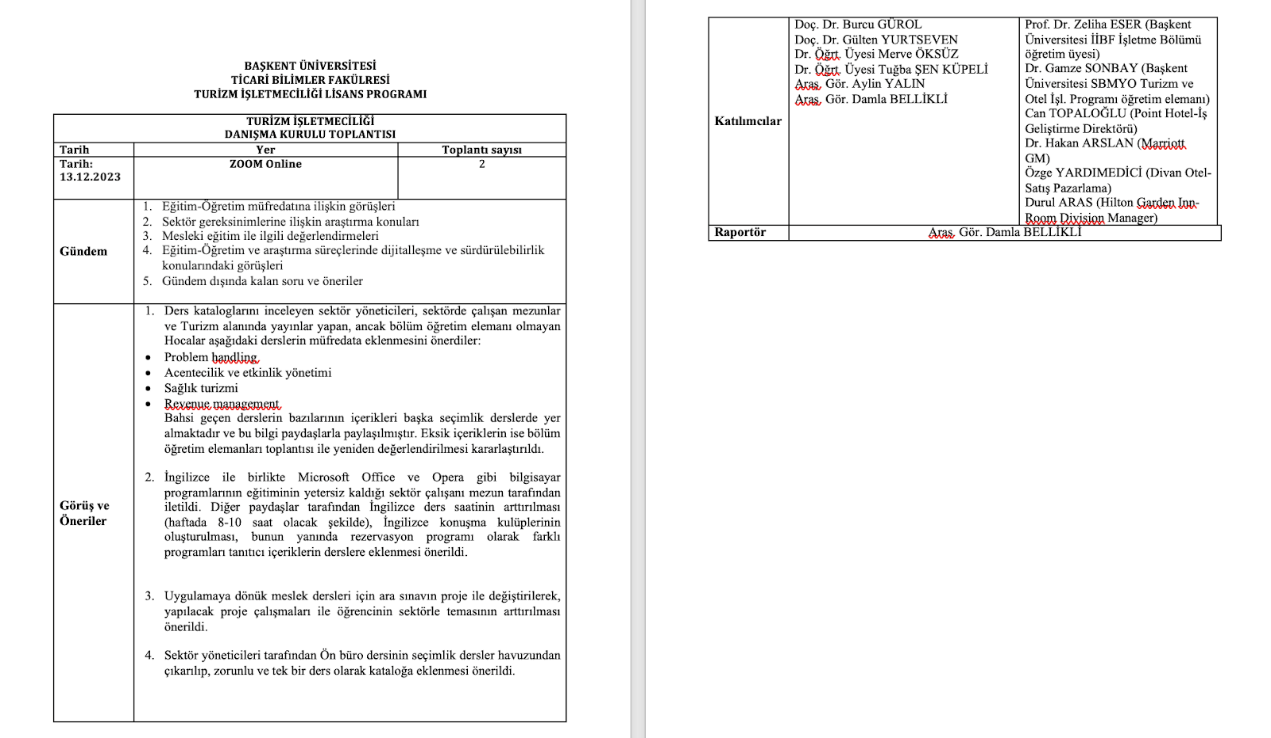 Bunların dışında bazı öğretim elemanlarımız TUADER (Turizm Akademisyenleri Derneği)’ne üye olup, çalışmalarını yakından takip etmektedirler. TURAK (Turizm Eğitimi Değerlendirme ve Akreditasyon Kurulu) çalışmalarında Genel Sekreter olarak görev alan ve değerlendirme süreçlerinde fiilen yer alan öğretim üyemiz bulunmaktadır. A.3.1.8. Turak Kurulu ve STAR Akreditasyon KuruluTURAK bünyesinde yürütülen idari faaliyetler yanı sıra 18/01/2023 tarihinde gerçekleştirilen  Türkiye Yeterlilikler Sisteminin ve Çerçevesinin Uygulanması Operasyonu (TUYEP) için Teknik Yardım Projesi. Türkiye Yeterlilikler Çerçevesi Ulusal Konferansına,  Ankara Grand Mercure Hotel’de  Turizm Eğitimi Değerlendirme ve Akreditasyon Kurulu (TURAK) Genel Sekreteri olarak katılım sağlanmıştır.Ayrıca, STAR Akreditasyon Kurulu tarafından düzenlenen “Social, Humanities and Basic Sciences Accreditation and Rating Association Online International Conference” on “ESG: Guidelines for Universities and Quality Assurance Agencies in Achieving Their Golas” konulu konferansa öğretim üyemiz dinleyici olarak katılım sağlamıştır.A.3.1.8.Turak KuruluA.3.1.9. Kıtalararası Turizm Yönetimi Konferansı (MTCON)Bölümümüz öğretim elemanı turizm alanında Türkiye’de düzenlenen önemli kongrelerden biri olan  The Conference of Managing. MTCON. 15-18 March 2023. İstanbul, Turkey. Organizing Board. Organizasyon Komitesinde yer alındı. Aynı zamanda bildiriyle katılım sağlandı A.3.1.9.1. Kıtalararası Turizm Yönetimi Konferansı (3rd Conference on Managing Tourism Across Continents) (MTCON).A.3.1.9.2.  MTCON Kongresi Organizasyon KomitesiBölümümüz öğretim elemanları ANTOD (Anadolu Ankara Turizm İşletmecileri Derneği) ve ATİD (Ankara Turizm İşletmecileri Derneği) tarafından gerçekleştirilen faaliyetlere katılım sağlamakta, bu da sektör ile iletişimimize ve işbirliğimizi güçlendirmektedir. Bu kapsamda Ankara Turistik Otelciler ve İşletmeciler Derneği (ANTOD) Yaza Merhaba Turizm etkinliğine katılım sağlanmıştır.A.3.1.10. ATID Enler Ödül GecesiTurizm İşletmeciliği Bölümünde yürütülen tüm süreçlerde iç ve dış paydaşların görüş ve değerlendirmeleri alınmakta ve iyileştirme faaliyetlerinde kullanılmaktadır.İmzalanan işbirliği protokolleri ile Turizm İşletmeciliği Bölümü öğrencilerinin zorunlu yaz stajları, mesleki eğitim ve eğitim gelişim alanlarındaki iş birliklerinin sağlanması amaçlanmaktadır. Yapılan staj anlaşmalarının kanıtı A.3.5. Maddesinde sunulmuştur.A.3.1.11. Başkent Üniversitesi Marriot Otel İş Birliği Protokolü “Turizm Öğrencileri ile Meslek Sohbetleri” etkinlikleri ile öğrencilerimiz ve dış paydaşların etkileşimi arttırılmış, öğrencilerimiz sektör ve iş hayatına yönelik farkındalık yaratma amacı ile dış paydaşlar ile bir araya getirilmiştir.TBF413 Turizm Endüstrisinde Yönetsel Eğilimler dersinde her hafta davet edilen konuşmacılar ile sektörün sorunları öğrencilerimizle etkileşimli tartışılmaktadır.Bölümümüz Kültür ve Turizm Bakanlığı’nın paydaş olarak davet ettiği tüm toplantılara ve Turizm Akademisyenleri Derneği’nin toplantılarına katılım sağlanmakta dış paydaşlarla görüş alışverişinde bulunulmaktadır.Sektördeki uygulamaları ve gelişmeleri takip edebilmek için derslerimize turizm sektörde farklı alanlardan tecrübeli kişiler tarafından verilmekte bazı derslerimize ise konuk konuşmacı olarak katılmaktadır. 2022-2023 yılında ders saat ücretli sektörden gelen hocalarımız Tablo 6’da sunulmuştur. Tablo 6. Ders Saat Ücretli Öğretim Elemanları ListesiA.3.2. Dış Paydaş Katılımı Olarak Öğrenci Geri BildirimleriÖğrencilere her dönem sonunda eğitim ve öğretim yılına, öğretim elemanına ve üniversiteye ilişkin “BUOBS” üzerinden “Ders ve Ders Sorumlusu Değerlendirme” anketi uygulanmakta ve değerlendirilmektedir. Döneme ilişkin yapılan değerlendirmeler ders sorumlularına gönderilerek derslerinde gereken iyileştirilmeleri yapmaları beklenmektedir.2020-2021 Uzaktan Eğitim Sürecine ilişkin öğrencilerin düşüncelerini alabilmek amacıyla “Uzaktan Eğitim Öğrenci Memnuniyet Anketi” Başkent Üniversitesi Ticari Bilimler Fakültesi web sayfası üzerinden erişime açılmıştır. Bunun yanı sıra zorunlu yaz stajı ve mesleki hizmet stajı bitiminde öğrencilerin yazdıkları raporun içeriğinde yer alan derslerden staj süresince yararlanma başlığı altında öğrencilerin geri bildirimleri alınmaktadır. Konu ile ilgili kanıtlar A.3.2.1 ve A.3.2.2.’de sunulmuştur.A.3.2.1.Zorunlu Yaz Stajı Ve Mesleki Eğitim Bilgilendirme A.3.2.2.Uzaktan_Eğitim_Öğrenci_Değerlendirme_Anketi_SonuçlarıA.3.3. Mezun İlişkileri YönetimiDış paydaşlarla ilişkileri geliştirmek ve mezun öğrencilerle ilişkilerin sürdürülebilirliğinin sağlanması amacıyla Başkent Üniversitesi Mezun Veri Tabanı Sistemi bulunmaktadır. Mezunlarımızın Başkent Üniversitesi Mezunlar Derneği ‘ne (BAŞMED) üye olmaları sağlanarak kendileri ile iletişim ve haberleşme yolu açık tutulmaktadır. Yine, Başkent Üniversitesi web sayfası üzerinde “Başkentliyiz” isimli mezun dergisi erişime sunulmuştur.A.3.3.1. Başkent Üniversitesi Mezunlar Ve Mensuplar DerneğiA.3.3.2. Başkent Üniversitesi Kariyer Yönlendirme MerkeziA.3.3.3. Başkent Üniversitesi Mezun Veri TabanıA.3.3.4. İş İlanı ÖrneğiAyrıca bölüm Instagram ve Facebook sayfaları ile öğrencilerimiz ve mezunlarla iletişim sağlanmakta, bölüm duyuruları, bölümümüze iletilen iş ilanları bu sayfalar üzerinden paylaşılmaktadır. Konu ile ilgili kanıtlar A.3.3.1., A.3.3.2 ve A.3.3.3’te sunulmuştur.A.3.3.5.Başkent_Üniversitesi_MezunMezunlarla iletişimin koparılmaması ve etkileşimin güçlendirilmesi için çalışmalar yürütülmektedir. Öncelikli olarak mezunlarımızın üniversitemiz ile bağlarını koparmamaları için henüz mezun olmadan ilgili bölüm tarafından mezun veri tabanına kayıt yaptırmaları sağlanmaktadır. Başkent Üniversitesi Mezunlar Derneği’nin mezun takip sistemi ile mezunlarımızın güncel iletişim adreslerine erişim sağlanabilmektedir. Bunun yanında öğrencilerimiz ile mezunlarımız arasındaki etkileşimin artması için “Turizm Öğrencileri ile Meslek Sohbetleri” etkinliği yürütülmektedir. Bu sayede hem öğrencilerimizin sektöre dair farkındalığını arttırmak hem de mezunlarımızın tecrübelerinden faydalanmaları amaçlanmaktadır. Mezunlarımızın işe yerleşme, iletişim bilgileri, eğitime devam, çalıştıkları sektör gibi bilgilerini güncel tutmak için Ticari Bilimler Fakültesi Mezun Öğrencilerle İletişim Koordinatörlüğü tarafından oluşturulan Mezunlarımızla Etkileşim anket formunu belirli aralıklarla mezunlarımıza elektronik YBS sistemi tarafından iletilmekte ve bilgileri güncel tutulmaktadır. Aynı zamanda Mezunlarla Etkileşim anketi Ticari Bilimler Fakültesi resmi web sayfasında “Mezunlarımız” başlığı altında yıl boyunca erişime açık tutulmaktadır. Anket linki A.3.3.6.’te verilmiştir.Turizm sektöründe iş gücü devir hızı yüksek olduğu için bölümce birkaç yılda bir mezunlar ile iletişim kurularak çalışma yerleri ve iletişim bilgileri güncellenmektedir. Bu güncellemeler doğrultusunda çeşitli mezunların çalışa alanları ile ilgili çeşitli analizler gerçekleştirilmektedir. Mezunlarımızın ağırlıklı olarak çalıştıkları yerleri analiz eden rapor A.3.3.7.  Başkent Üniversitesi Ticari Bilimler Fakültesi Mezun Analizi Sonuç raporunda verilmiştir.A.3.3.6. Mezunlarımız İçin Anket LinkiA.3.3.7. Mezun Analiz Sonuç RaporuA.4. UluslararasılaşmaA.4.1. Erasmus + Anlaşmaları ile UluslararasılaşmaBaşkent Üniversitesi 2016-2023 stratejik planında üniversitemizin ilke sözü olan “Bilim Bizde Toplanır ve Bizden Yayılır” ilkesinden hareketle uluslararasılaşma stratejilerini ortaya koymuş ve uluslararasılaşmak için atılması gereken adımları ve hedefleri açıkça belirtmiştir. A.4.2. Uluslararasılaşma KaynaklarıBaşkent Üniversitesi 2016-2023 stratejik planlarında ortaya koymuş olduğu uluslararasılaşma stratejileri doğrultusunda, tüm süreç Başkent Üniversitesi Uluslararası İlişkiler ve Değişim Programı Koordinatörlüğü, Üst Yönetim ve Rektör Yardımcıları tarafından yürütülmektedir. Erasmus+ programı doğrultusunda verilen hibeler Türkiye Ulusal Ajansı tarafından tahsis edilmektedir. A.4.2.1.İkili_AnlaşmalarA.4.2.2.Ticari Bilimler Fakültesi_İkili_AnlaşmalarA.4.3.Uluslararasılaşma PerformansıBölüm öğrenci ve akademik personellerinin gerçekleştirdiği tüm uluslararası faaliyetler ABTA performans girişi üzerinden doldurularak değerlendirilmektedir. Uluslararası bilimsel aktivitelere (konferans, yayın vb.) katılım Üniversitemiz tarafından katılım, yol ve konaklama ücretleri verilerek teşvik edilmektedir. Performans sonuçları ABTA sistemi üzerinden değerlendirilmekte, belirli kıstasların sağlanması durumunda ilgili öğretim elemanı ödüllendirilmektedir. Bu sayede akademik performans değerlendirmesi yapılmakta ve iyileştirmelere gidilebilmektedir.Bunun yanı sıra uluslararasılaşma kapsamında Fransa’nın gastronomi okullarından Ferradi ile anlaşma sağlanmıştır A.4.3.1. Ferrandi Paris (School Of Gastronomy) ProtokolüBaşkent Üniversitesi ile Ecole Ferrandi Paris (Fransa) arasında Turizm İşletmeciliği alanında Uluslararası Ortak Yüksek Lisans Programı kurulmasına İlişkin Protokol imzalandı. 18.10.2023 tarihinde Başkent Üniversitesi temsilen Rektörü Prof. Dr. İbrahim Haldun Müderrisoğlu ve Ecole Ferrandi Paris (Fransa) Genel Müdürü Richard Ginioux tarafından Paris’de imzalanan protokolle Uluslararası Ortak Yüksek Lisans Programında eğitim dili İngilizce olacak.Yüz yıllık eğitim geçmişi olan Ecole Ferrandi Paris gastronomi ve konaklama alanlarında Dünya’nın ve Fransa’nın önde gelen okullarından. İmzalanan protokolle  gastronomi ve konaklama alanında çalışan profesyoneller ile  bu alanlarda çalışmayı planlayan kişilere mesleki becerilerini uluslararası düzeye çıkaracakları  eğitim olanakları sunulmaktadır.Protokole göre ortak programa kayıt yaptıran öğrenciler 1. ve 2. Yarıyıl derslerini Ecole Ferrandi Paris’de alacaklar. Genel not ortalaması 2.50 ve üzeri ile olan öğrenciler eğitimlerinin 3.ve 4. Dönemlerini Başkent Üniversitesi’nde sürdürecekler. Müfredatta yer alan tez çalışması ise  Başkent Üniversitesi Turizm İşletmeciliği Anabilim Dalı’na bağlı Turizm İşletmeciliği bölümü öğretim üyesi danışmanlığında yürütülecek . Her iki kurumun akademik gerekliliklerini başarıyla yerine getiren öğrenciler, ortak olarak hazırlanan Turizm İşletmeciliği Uluslararası Ortak Tezli Yüksek Lisans diplomasını almaya hak kazanacaklardır.  A.4.3.1 Ferrandı Parıs School Of GastronomySürdürülebilir Kalkınma İçin Küresel Amaçlar ile İlişkisiYapılan bu anlaşma ile sürdürülebilir kalkınma için küresel amaçlarından 17. amaç olan “Amaçlar için Ortaklıklar” ilkesine hizmet etmektedir.B. EĞİTİM ve ÖĞRETİMB.1. Program Tasarımı, Değerlendirmesi ve GüncellenmesiProgram isminin 2020-2021 Güz yarıyılı YÖK onayı ile Turizm İşletmeciliği olarak değiştirilmesi ile birlikte Turizm İşletmeciliği programının güncel program tasarımı oluşturulmuştur. İlgili program tasarımının oluşturulması esnasında ulusal ve uluslararası diğer üniversitelerin Turizm İşletmeciliği programları incelenmiş, alanın öncü isimleri ile ortak akıl toplantıları gerçekleştirilmiş ve dış paydaşların geri bildirimleri göz önünde bulundurulmuştur. Bu kapsamda programın amaçları ve öğrenme çıktıları (kazanımları) oluşturulmuş, TYYÇ ile uyumu belirtilmiştir. Güncellenen program tasarım ile birlikte öğrencilere matematik, ekonomi, işletmecilik, muhasebe ile ilgili temel derslerin yanında beşinci yarıyıldan itibaren öğrencilerin seçeceği mesleki seçimlik dersler ile konaklama işletmeciliği, gastronomi ve makro işletmecilik alt alanlarından birinde uzmanlık sağlama imkânı verilmektedir. Öğrenciler, 4 yıllık eğitimleri süresince, Başkent Üniversitesi'ne bağlı veya diğer yurt içi ya da dışı 5 yıldızlı otel veya benzer niteliğe sahip konaklama işletmelerinde 50 işgünü Yaz Stajı ve en az 400 saat süreli İşbaşında Eğitim yapmaktadırlar. Eğitim dili Türkçe’dir. Öğrencilere mesleki İngilizce derslerinin yanı sıra 4 yılık eğitimleri süresince zorunlu seçimlik ikinci yabancı dil (Almanca, İspanyolca, İtalyanca, Rusça) dersleri alma ve mezun olmadan önce kendilerini ikinci yabancı dilde geliştirme olanağı sağlanmaktadır. B.1.1. Bölüm Tanıtım KataloğuB.1.2 .Bilgi_PaketiB.1.1. FERRANDI PARIS ile Ortaklaşa Yüksek Lisans BaşvurusuBaşkent Üniversitesi ve FERRANDI PARIS her geçen gün büyüyen Turizm sektörünün gereksinim duyduğu işgücünün yetiştirilmesi, sürdürülebilir turizm uygulamalarının yaygınlaştırılması, sektöre yönelik araştırmaların artırılması, lisans düzeyinde olduğu gibi lisansüstü düzeyde de Turizm alanında eğitim faaliyetlerinin yoğunlaştırılmasını hedeflemektedir. Turizm sektörü istihdam yaratan ve yetişmiş işgücü ihtiyacı duyan sektörler arasındadır.Uluslararasılaşma bugün Türkiye’de faaliyette bulunan tüm yükseköğretim kurumlarının gündemindedir. Farklı ülkelerden araştırmacıların bir araya geldiği araştırmalar, projeler, değişim faaliyetleri yanında, oluşturulacak ortak programlar ile uluslarasılaşmaya yönelik önemli bir adım atılacak ve yukarıda saydığımız faaliyetler için de gereken zemin oluşturulacaktır.Başkent Üniversitesi- Ferrandi Paris ortaklığında oluşturulacak Hospitality Management Tezli Yüksek Lisans Programı ile öğrencilerin uluslararası düzeyde, farklı kültürel yapılarda, genişletilmiş bir perspektifle turizm alanında bilgi birikimi edinmeleri, sektöre yönelik araştırmalar yapmaları, farklı ülkelerden öğrencilerin ortak projeleri hayata geçirmeleri hedeflenmektedir. Böylelikle gelişen Turizm Sektörü bilimsel bilgi ile donatılmış, bu bilgiyi işleyebilen ve 1, uluslararası tecrübe edinmiş işgücü sağlayacak ve turizm alanında mevcut bilgi düzeyi daha da derinleşecektir.Hospitality Management  (Turizm Otel İşletmeciliği) Tezli Yüksek Lisans Programı Başkent Üniversitesi ile Ferrandi Paris/ Fransa ortaklığında double degree (çift diploma) programı olarak açılması için dosyalar tamamlanmış YÖK’e başvuruda bulunulmuştur.B.1.2. Ders Kazanımlarının Program Çıktılarıyla UyumuTurizm İşletmeciliği bölümünde program çıktıları, program eğitim amaçları doğrultusunda öğrencilerin sahip olması gereken donanımın belirlenmesi doğrultusunda ortaya konmuştur. Program yeterlilikleri B1.3. maddesinde bulunmaktadır.B.1.2.1. Turizm İşletmeciliği Program YeterlilikleriB.1.3. Öğrenci İş Yüküne Dayalı Ders TasarımıProgramda tanımlanmış̧ olan öğrenci iş yükleri, paydaşlarla paylaşılmakta (program ve ders bilgi paketleri yoluyla) ve eğitim-öğretimle ilgili tüm uygulamalarda kullanılmaktadır. Bunun yanı sıra, söz konusu ders yükleri dağılımı ders bazında yapılmış olan öğrenci anketleri ile 2023-2024 Güz dönemi başında güncellenmiştir. AKTS kredilerinin değerlendirmeleri öğrencilerin her ders kapsamındaki iş yükünü belirtmektedir.B.1.3.1.Öğrenci_AnketiB.1.4. Programların İzlenmesi ve Güncellenmesi:Turizm İşletmeciliği programının amaç-öğrenme çıktıları uyumu her akademik dönem sonunda izlenmekte ve değerlendirilmektedir. Söz konusu değerlendirme kapsamında öğrenci akademik başarı durumları, ders değerlendirme anketleri, paydaş görüşleri temel alınmaktadır. Öte yandan akademik dönem başlarında düzenli olarak öğrenci sayıları, açılması planlanan dersler sistematik biçimde izlenmektedir. Bölüm içerisinde periyodik olarak yapılan ortak akıl toplantıları program çıktılarının izlenmesi ve gerekli eylem planlarının oluşturulması açısından önem taşımaktadır.Bunun yanı sıra, öğrencilerimizin dönem sonlarında staj ve işbaşı eğitimini yaptığı otellerden gönderilen değerlendirme raporları incelenerek gerekli iyileştirmelere ilişkin çalışmalar yapılmaktadır. Üniversitemiz öğrencilerine yönelik üniversite hayatı ile ilgili bilgilerin verildiği ORY 100 dersi ile onları üniversite hayatına hazırlamaktadır. Bunun yanı sıra Ticari Bilimler Fakültesi olarak öğretim elemanları ve öğrencilerin sürekli gelişimi için güz ve bahar dönemlerinde Kariyer Sohbetleri, Ticari Bilimler Fakültesi Çarşamba sohbetleri ve Akademik Araştırma Seminer Dizisi etkinlikleri düzenlenmektedir. B.1.4.1. Kariyer SohbetleriB.1.4.2.Ticari Bilimler Fakültesi Çarşamba sohbetleriB.1.5. Eğitim ve Öğretim Süreçlerinin YönetimiProgram öğrenme kazanımı, öğretim programı (müfredat), eğitim hizmetinin verilme biçimi (örgün, uzaktan, karma, açıktan), öğretim yöntemi ve ölçme-değerlendirme uyumu ve tüm bu süreçlerin koordinasyonu üst yönetim tarafından takip edilmektedir. Bu süreç, 2021 yılı müfredat güncelleme yöntemi ile detaylı olarak ele alınmıştır.B.1.5. Programların Yürütülmesi (Öğrenci Merkezli Öğrenme, Öğretme Ve Değerlendirme)B.1.5.1. Öğretim Yöntem ve TeknikleriTurizm İşletmeciliği Bölümü’nde öğrencilerin dört yıllık lisans eğitimleri boyunca aktif ve uygulamaya dayalı öğretim yöntem ve tekniklerinden faydalanmaları sağlanmaktadır.  Öğrencinin akademik gelişiminin izlenmesi amacıyla fakülte ve bölüm derslerinde yapılan ara sınav, mini sınavlar, ödevler, projeler ve final sınavlarındaki başarı durumları takip edilmektedir. Bölümümüzde öğrencilerimize beşinci yarıyıldan itibaren alacağı mesleki seçimlik dersler ile konaklama işletmeciliği, gastronomi ve makro işletmecilik alt alanlarından birinde uzmanlık sağlama imkânı verilmektedir. Uygulamalı dersler Üniversitemiz bünyesinde Kızılcahamam Patalya Uygulama Oteli’nde yürütülmektedir. Bunun yanısıra sektörel güncel gelişmelerin takibi amacıyla bazı dersler kapsamında sektörün ileri gelen temsilcileri konuk konuşmacı olarak derslere davet edilmektedir. Ayrıca mezun öğrencilerin mevcut öğrencilerle tecrübelerini paylaşabilmeleri amacıyla online toplantılar da düzenlenmektedir. Öğrencilerin kariyer gelişimi için 3. sınıfın yaz döneminde 50 iş günü Zorunlu Yaz Stajı ve 4. Sınıfın ikinci döneminde İşletmede Mesleki Eğitim süreçleri takip edilmekte, söz konusu stajların sonrasında, öğrencini staj süresindeki sorumlularının görüşleri alınarak öğrencinin performansı izlenmektedir. Bununla birlikte, her staj sonunda öğrenciden istenen staj raporu kapsamında, öğrencinin uygulama bilgisine ilişkin edinimleri ve kazanımları gözlenmektedir.Sürekli iyileştirme kapsamında; 50 iş günü olan zorunlu yaz stajı yanı sıra, 3,5 aylık zorunlu işletmede mesleki eğitim stajı ile öğrencilerin haftanın 4 iş günü işletmede mesleki eğitim ile okulda öğrendiği teorik bilgileri uygulama olanağı sağlanmaktadır. Bu stajlar zorunlu “Yaz Stajı” ve “Mesleki Eğitim” Yönergesine göre gerçekleştirilmektedir. İlgili yönergeler fakülte WEB sayfasında yer almaktadır.  B.1.5.1.1. Başkent Üniversitesi Ticari Bilimler Fakültesi İşletmede Mesleki Eğitim Ve Zorunlu Yaz Stajı İş AkışıStajların düzenli başlayıp sürdürülebilmesi için “Staj Koordinatörlüğü” kurulmuştur. Koordinatörlük staj başvuruları öncesinde öğrencilerle toplantılar düzenleyerek staj takvimi, başvuru ve staj süresince doldurulacak formlar ve uyulması gereken kurallar konusunda öğrencileri bilgilendirmektedir. Bu toplantılar WEB sitemiz üzerinden ve ÖYS sisteminden öğrencilere SMS gönderilerek duyurulmaktadır. Stajlar koordinatörlük tarafından telefonla denetlenmekte ve bölüm öğretim elemanları tarafından yapılan yerinde denetimler ile sürekli izlenmektedir. Yerinde denetim esnasında staj yapılan bölümün yetkili müdürü ile görüşülerek stajyer öğrencimizin bilgi ve yetkinlikleri ile ilgili geri bildirim sağlanmaktadır. Ayrıca işletmede staj yapılan birim yetkilisi tarafından doldurulan staj defterine öğrencinin bilgi, tutum ve davranışlarıyla ilgili geri bildirimler kaydedilip izlenmektedir. Geribildirimlere bağlı olarak çeşitli güncellemeler gerçekleştirilmektedir.Yerinde ziyaret sırasında öğrenciyle de görüşülerek stajı ile ilgili görüşleri, varsa sorunları öğrenilmektedir. Ayrıca öğrencinin staj bitiminde yazdığı raporda yararlandığı dersler ve konuları, karşılaştığı güçlükleri yazacağı bir bölüm bulunmaktadır. Burada ise öğrencinin teorik ve pratiği nasıl birleştirdiği gözlemlenmektedir. B.1.5.1.2. İşyerinde Mesleki Eğitim / Zorunlu Yaz Stajı DosyasıB.1.5.1.3.Başkent Üniversitesi Ticari Bilimler Fakültesi İş Başında Eğitim BilgilendirmeB.1.5.1.4.Başkent Üniversitesi Ticari Bilimler Fakültesi Staj YönetmelikleriBunun dışında her dönem başı yaz stajı ve işletmede mesleki eğitim ile ilgili bilgilendirme toplantısı yapılmaktadır.  B.1.5.1.5. İşletmede Mesleki Eğitim Staji Önemli Noktalar B.1.5.1.6..Staj Süreci Bilgilendirme  TRZ114 İstatistik dersinde öğrencilere SPSS paket programı öğretilmektedir. Bu yolla öğrencilerin istatistiki verileri analiz edebilmeleri sağlanmaktadır.Bölümümüz zorunlu derslerinden TRZ301 Turizm İşletmelerinde Otomasyon Sistemleri dersinde öğrencilerimize otel ve acentelerde kullanılan Opera ve Protel isimli programlar öğretilerek sektörde bilgisayar-paket program odaklı yetkinlik kazandırılmaktadır.TRZ213 Topluma Hizmet Uygulamaları dersinde öğrencilerin sosyal sorumluluk farkındalığını arttırmak ve bu kapsamda bir proje planlama ve yönetiminin gerçekleştirebilmesi sağlanmaktadır.B.1.5.2. Ölçme ve DeğerlendirmeÖğrencinin derslerdeki başarısı, dönem içi notları ile dönem sonu sınav notunun birlikte değerlendirilmesi ile belirlenir. Dönem içi notları, quiz, ara sınav notu ve derse bağlı olarak ödevlere, uygulamalara, pratik çalışmalara verilen notlardan oluşur. Kredili sistemde dönem içi ve dönem sonu değerlendirmelerin türü ile (sınav, ödev, uygulama ve benzeri) ağırlıkları, dersi veren öğretim elemanı tarafından dönemin ilk iki haftası içinde ilgili bölüm başkanlığına bildirilir ve ilgili öğretim birimi yönetimi tarafından öğrencilere duyurulur. Son değerlendirme, o dersi alan tüm öğrencilerin genel başarı düzeyi de göz önüne alınarak, dersi veren öğretim elemanınca B.1.5.2.Başkent Üniversitesi harf aralıkları tablosuna göre belirlenir.B.1.5.2.Başkent Üniversitesi Harf AraliklariB.1.5.3. Öğrenci Kabulü, Önceki Öğrenmenin Tanınması ve Kredilendirilmesi:ÖSYM tarafından yapılan merkezi sınav ile öğrenci alınır. Bu programda Zorunlu İngilizce Hazırlık uygulanmamaktadır. Başka bir kurumdan ya da yurt dışından ders alan öğrenciler kredi ve not transferi için başvurabilirler. İlgili programın yürütme kurulu, transfer isteği o akademik yılın ilk haftasında yapılması koşulu ile, öğrencinin akademik programını kapsayacak şekilde tek seferde transfer edilecek derslere karar verir. Transfer isteği tekrar edilemez.B.1.5.4. Yeterliliklerin Sertifikalandırılması ve Diploma:Üniversitemizde Bologna Süreci kapsamında, Diploma Eki çalışmaları tamamlanmış ve Yükseköğretim Kurulu Başkanlığı onayı ile 2005-2006 yılından itibaren tüm mezunlara Diploma Eki verilmeye başlanmıştır. 2012-2013 akademik yılından itibaren de mezunlara verilen Diploma Eklerinde “Europass” etiketi kullanımına başlanmıştır. Bu kapsamda tüm programların ders planı AKTS (ECTS-The European Credit Transfer and Accumulation System) formatında hazırlanarak tamamlanmış, mezuniyet kredi toplamı %25 seçmeli ders kapsayacak şekilde düzenlenmiş, İngilizce ve Türkçe bilgi paketi web sayfasında yayımlanmıştır. Bölümümüzde de öğrencilere gerekli koşulları yerine getirmeleri halinde eğitim gördükleri lisans programının yanı sıra ikinci bir lisans programından da ikinci bir diploma alma imkânı sunulmaktadır. B.1.5.4. AKTS ve Bologna B.1.5.5. Öğrenme Ortam ve KaynaklarıTurizm İşletmeciliği Bölümü kullanımına açık, 13 sınıf, 4 laboratuvar, 1 mutfak bulunmaktadır. Bunun yanı sıra, öğrenciler uygulama derslerini Başkent Üniversitesi Patalya Otel’de yapabilme olanağına sahiptir. Lisans programında kullanılmak üzere tasarlanmış 13 dersliğin tamamında projeksiyon cihazı ve internet erişimi olan 1 adet hoca bilgisayarı bulunmaktadır.B.2. Akademik Destek HizmetleriTurizm İşletmeciliği bölümünde öğrencilere ders ve kariyer planlaması konularında onları yönlendiren ve öğrencinin gelişiminin izlenmesini sağlayan danışmanlık hizmetleri bulunmaktadır. Akademik danışmanlar öğrencilerin mezun oluncaya dek her dönem alması gereken zorunlu/seçmeli ders dağılımlarını takip etmekte, öğrencilerin kariyer planlamalarına katkıda bulunabilecek yönlendirmelerde bulunmaktadır. Bunların yanı sıra bölümümüzde zorunlu yaz stajı ve iş başında eğitim stajları da akademik danışmanların takibinde sürdürülmektedir.Bölümümüzde danışmanlık hizmetleri;• Öğrencilerin mezun olmaları için her dönem almaları gereken zorunlu derslerin doğru bir şekilde alınmasını sağlamayı, • Öğrencilerin mezun olmaları için her dönem almaları gereken bölüm içi seçmeli derslerin doğru bir şekilde alınmasını sağlamayı,• Öğrencilerin kariyer planlamalarına katkıda bulunabilecek diğer bölümlerin derslerini seçmeli olarak alabilmelerine yardım etmeyi,• Öğrencilerin kariyer planlamalarına katkıda bulunabilecek dil derslerini seçmeli olarak alabilmelerine yardım etmeyi,• Öğrencilerin zorunlu Yaz Stajını ve zorunlu işletmede mesleki eğitim mezuniyetleri için uygun dönemlerde uygun şekillerde gerçekleştirmelerini sağlamayı kapsamaktadır.B.2.1. Başkent Üniversitesi Turizm İşletmeciliği Dış Paydaş Bilgilendirme ToplantısıÜniversitemizde yürütülmekte olan kalite güvencesi çalışmaları kapsamında dış paydaşların karar süreçlerine katkılarının değerlendirilmesi amacıyla 13 Aralık 2023 Cuma günü saat 13:30’de Zoom üzerinden bölümümüzün toplantısı gerçekleştirilmiştir.Toplantımızın gündem konuları şunlardı; Eğitim-Öğretim müfredatına ilişkin görüşleriSektör gereksinimlerine ilişkin araştırma konuları  Mesleki eğitim ile ilgili değerlendirmeleriEğitim-Öğretim ve araştırma süreçlerinde dijitalleşme ve sürdürülebilirlik konularındaki görüşleriGündem dışında kalan soru ve öneriler B.2.1.1. Toplantı Ekran GörüntüsüB.2.1. 2. Bilgi Olarak Toplantı TutanağıC. SOSYAL, KÜLTÜREL, SPORTİF FAALİYETLER:C.1. Turizm Öğrencileri İle Meslek SohbetleriTurizm İşletmeciliği bölümü tarafından 30 Nisan 2019 tarihinden itibaren turizm sektörü, mezunlarımız ve öğrencilerimiz arasında etkileşimin arttırılması amacıyla bölümümüzde “Turizm Öğrencileri ile Meslek Sohbetleri” düzenlenmektedir. Bu etkinlikler ile öğrencilerimiz ve dış paydaşların etkileşimi arttırılmış, öğrencilerimiz sektör ve iş hayatına yönelik farkındalık yaratma amacı ile dış paydaşlar ile bir araya getirilmiştir. Bu bağlamda 2023 yılı Güz döneminde MSC Cruise Lines Türkiye Temsilcisi Muammer Sungur’un “Kruvaziyer Turizmi ve Turizmde Yurtdışı İş Olanakları” konulu katılımı ile Turizm Öğrencileri ile Meslek Sohbetleri’nin 10.su düzenlenmiştir.C.1.1.Turizm Öğrencileri İle Meslek Sohbetleri-XTRZ 388/YBS 333 Dijital Pazarlama, TRZ202 Turizm İşletmeciliği ve TRZ468 Yemek ve Toplum dersleri kapsamında sektör temsilcileri ve öğrencilerin bir araya getirilmesi kapsamında derse konuklar davet edilmektedir. Bu amaçla, 2023 yılında ağırlanan konukların listesi ve fotoğraflar verilmiştir.C1.2. FotoğraflarC1.3. Konuk BilgileriC.2. Oryantasyon Toplantısı17.10.2023 Salı günü, saat: 09:00’da 2023-2024 dönemi yeni kayıtlı öğrencileri ile oryantasyon yapılmıştır. Bölüm öğretim üyelerinden Doç. Dr. Burcu Gürol,  Doç. Dr. Gülten Yurtseven, Dr. Öğr. Üyesi Merve Öksüz, , Dr. Öğr. Üyesi Tuğba Şen Küpeli,  Arş. Gör. Damla Bellikli ve Arş. Gör. Aylin Yalın katılım sağlamıştır.C.2.Toplantı Bilgisi, Linki ve Ekran GörüntüleriC.3. Turizm Topluluğu Faaliyeti09.11.2023 Perşembe günü Turizm Öğrenci Topluluğu ile 09:30’da Radisson Blu Hotel’de kahvaltı ve ardından TBMM Müze gezisi gerçekleştirilmiştir. Etkinlik için bölümün instagram sayfasından bilgilendirme yapılmıştır.C.3.1. Etkinlik PaylaşımıC.3.2. Etkinlik FotoğraflarıD. ÖĞRETİM KADROSU- ÖĞRETİM YETKİNLİKLERİ VE GELİŞİMİBaşkent Üniversitesi Senatosu’nun 21.10.2021 tarih ve 882/11 sayılı kararı ile kabul ile kabul edilen Başkent Üniversitesi Öğretim Üyesi Atama ve Yükseltme Yönergesi doğrultusunda gerçekleştirilmektedir. D.1. Başkent Üniversitesi Öğretim Elemanı Atama, Yükseltme Ve Performans Ölçütleri YönergesiTurizm İşletmeciliği bölümünde, ders sorumluları, ilgili öğretim elemanlarının uzmanlık alanı dikkate alınarak belirlenmektedir. Bunun yanı sıra, öğrencilerin meslek derslerine ilişkin uygulama becerilerinin arttırılması amacıyla uygulama derslerinin Ders ve Ders Sorumlusu Değerlendirme Anketi ile dönem içindeki derslerin etkililiği değerlendirilmekte ve anket sonuçlarına göre iyileştirme yapılmaktadır. Öğretim elemanı ihtiyacı ilgili dış paydaşlar tarafından sağlanmaktadır.D.2. Turizm işletmeciliği bölümü öğretim elemanı kadrosuE. ARAŞTIRMA VE GELİŞTİRME Ticari Bilimler Fakültesi olarak öğretim elemanları ve öğrencilerin sürekli gelişimi için güz ve bahar dönemlerinde Kariyer Sohbetleri, Ticari Bilimler Fakültesi Çarşamba Sohbetleri ve Akademik Araştırma Seminer Dizisi etkinlikleri düzenlenmektedir. Bu etkinlikler kapsamında araştırma yöntemleri, nitel ve nicel araştırma teknikleri ve uygulama yöntemleri konusunda öğretim elemanları bilgilendirilmektedir. E.1.1, E.1.2. ve E.132. maddelerinde kanıt olarak sunulmuştur.E.1.1. Araştırma Süreçlerinin Yönetimi ve Araştırma KaynaklarıE.1.2. Akademik Araştırma Seminer DizisiE.1.3.Ticari Bilimler Fakültesi Çarşamba SohbetleriE.1. Araştırma Yetkinliği, İş Birlikleri ve DesteklerE.1.1. Dış Paydaşlarla Eğitim ve İletişimTurizm İşletmeciliği Bölümü, 3 Kasım 2023 tarihinde Marriott Otel İnsan Kaynakları Müdürleri ile İş Birliği Toplantısı gerçekleştirmişlerdir. Toplantıda, staj olanakları ve eğitim öğretim faaliyetlerine ilişkin yapılabilecek işbirlikleri üzerine görüşüldü ve protokol yapılması kararlaştırıldı.  Benzer şekilde Hilton Garden Inn İnsan Kaynakları Müdürü ile görüşülerek, staj protokolü yapılması kararlaştırılmıştır. Gerekli protokol taslağı Otelle paylaşılmış olup görüşmeler devam etmektedir.Marriott Otel İnsan Kaynakları Müdürleriyle Toplantı Toplantı sonrasında protokol hazırlıkları başlatılmıştır, imza süreçleri devam etmektedir.Bunun yanında Bölüm öğretim elemanlarınca, 8 Şubat 2023, Saat: 13.30. 4 saat süreli eğitim. “ Kültür ve İletişim”. Jandarma Eğitimi düzenlenmiştir. 2023 yılında dış paydaşlarla yapılan işbirliklerinin sürdürülebilir kalkınma için küresel amaçlar ile ilişkisiSürdürülebilir kalkınma için küresel amaçlar arasında 4. Nitelikli Eğitim ve 17. Amaçlar için Ortaklıklar ilkelerine hizmet etmektedir. 4.7.2030’a kadar sürdürülebilir kalkınma ve sürdürülebilir yaşam tarzları için eğitim, insan hakları, toplumsal cinsiyet eşitliği, barış ve şiddete başvurmama kültürünün geliştirilmesi, dünya vatandaşlığı ve kültürel çeşitliliğin ve kültürün sürdürülebilir kalkınmaya katkısının takdiri yoluyla bütün öğrenciler tarafından sürdürülebilir kalkınmanın ilerletilmesi için gereken bilgi ve becerinin kazanımının sağlanması,(i) Küresel vatandaşlık eğitiminin ve (ii) cinsiyet eşitliği ve insan hakları da dahil olmak üzere sürdürülebilir kalkınma için eğitiminin; (a) milli eğitim politikalarının, (b) müfredatın,4.Nitelikli eğitim kapsamında Turizm İşletmeciliği Bölümü öğrencilerine, kurumsal işletmelerde yapacakları nitelikli staj ve eğitim faaliyetleri kapsamında misafirlere nasıl davranılması gerektiğini, yönetim anlayışlarını ve yöneticilik vizyonu kazandırılmasını içeren protokol ile teknik ve mesleki becerilerin gençlerin yetiştirilmesi sürdürülebilir kalkınmaya katkısı vurgulanarak eğitim verilecektir. Aynı zamanda ve 17. Amaçlar için ortaklıklar ilkesinde ise çok paydaşlı ortaklıklarda 17.17. Ortaklıkların deneyim ve kaynak sağlama stratejileri paydasına dayanan kamu, kamu-özel ve sivil toplum ortaklıklarının teşvik edilmesi ve desteklenmesi alt hedefine hizmet etmektedir.E.2. Araştırma PerformansıÜniversitedeki araştırma performansı stratejik planda belirlenen hedeflerin çerçevesinde STRASIS sisteminde tanımlanmış performans göstergeleri ile değerlendirilmektedir. Öğretim elemanlarının araştırma performansının izlenmesi için Akademik Personel Performans Ölçme ve Değerlendirme Sistemi kullanılmaktadır. Araştırma performansına yönelik faaliyetlerin tanımlandığı bu sistemde; akademik, idari ve diğer eğitsel faaliyetler değerlendirilmektedir. Bu değerlendirmeler BİTTO tarafından izlenilen TTOBYS verileri ile karşılaştırılarak Üniversitenin ulusal ve uluslararası sıralamalardaki yeri ölçülmekte ve değerlendirilmektedir.Eğitim-öğretim kadrosunun mesleki gelişimlerini sürdürmesi ve öğretim becerilerini iyileştirmesi amacıyla yurt içi ve yurt dışı araştırma, çalışma, görevlendirme istekleri, üniversite üst yönetimi tarafından teşvik edilmektedir. Öğretim elemanlarının araştırma performansının izlenmesi için Akademik Personel Performans Ölçme ve Değerlendirme Sistemi kullanılmaktadır.  2014 yılı Ekim ayından itibaren Üniversitede görevli olan akademisyenlerin performansının ölçülmesine yönelik olarak gerçekleştirilen “Başkent Üniversitesi Akademik Personel Performans Ölçme ve Değerlendirme Sisteminin” uygulamaları Akademik Değerlendirme Koordinatörlüğü denetiminde sürdürülmektedir.Araştırma performansına yönelik faaliyetlerin tanımlandığı bu sistemde; akademik, idari ve diğer eğitsel faaliyetler değerlendirilmektedir. Bu değerlendirmeler BİTTO tarafından izlenilen TTOBYS verileri ile karşılaştırılarak Üniversitenin ulusal ve uluslararası sıralamalardaki yeri ölçülmekte ve değerlendirilmektedir. Akademik Personel Ölçme ve Değerlendirme Sistemi Usul ve Esasları çerçevesinde üniversite çapında performans değerlendirmesi ve sonuçları doğrultusunda teşvik uygulaması bulunmaktadır.E.2. Başkent Üniversitesi Akademik Personel Performans Ölçme ve Değerlendirme RaporuF. TOPLUMSAL KATKIF.1. Toplumsal Katkı Faaliyetleri ve Performansı Topluma karşı sorumlulukları çerçevesinde ürettiklerini toplumla paylaşma ve toplumsal sorunlara bilim aracılığıyla tanım ve çözüm getirme, Üniversitenin temel görevi olarak benimsemektedir.Toplumsal katkı süreçlerine yönelik olarak, Üniversitede gerçekleştirilen faaliyetler planlanırken toplumsal katkı sü reçlerinin dahil edilerek uygulanması ve STRASİS, FARSİS ve diğer değerlendirme raporları kullanılarak kontrollerinin yapılması ve elde edilen sonuçların değerlendirilerek gerekli önlemlerin alınması ile PUKÖ döngüsü kapatılmaktadır.F.1.2. KaynaklarÜniversite bünyesinde bulunan tüm birimlerde topluma katkı sağlayacak faaliyetler teşvik edilmekte ve izlenmektedir.F.1.3. Toplumsal Katkı Performansının İzlenmesi ve DeğerlendirilmesiBölümümüzde bazı derslerin içerisinde toplumsal katkı ve sosyal sorumluluk farkındalığının oluşturulması ile ilgili konular yer almaktadır. TRZ403 Sürdürülebilir Turizm, TRZ 323 Kat Hizmetleri, bunun yanı sıra TRZ213-TRZ 2015 Topluma Hizmet Uygulamaları derslerinde öğrencilerin oluşturdukları gruplarla kendi belirledikleri konu ile çevreye, hayvanlara, bitkilere ve insanlara toplumsal fayda sağlayacak faaliyetler gerçekleştirmektedirler. Bölümümüzde toplumsal katkı ve sosyal sorumluluk farkındalığı oluşturmak için TRZ417 Turizmde Kurumsal Sosyal Sorumluluk dersi yürütülmektedir. Bu kapsamda her dönem öğrencilerimiz belirledikleri alanda, ekip arkadaşları ile birlikte toplumsal katkı faaliyetleri gerçekleştirmektedirler. 2023-2024 Güz döneminde yürütülen ders kapsamında yapılan faaliyetler şu şekildedir;Grup: Van Necatibey İlkokulu’nun Zeka Oyunları Talebinin KarşılanmasıGrup: Mardin Derik Okluk İlköğretim Okulu Kütüphanesine 0-5 yaş büyük resimli az yazılı hikaye kitabı talebinin karşılanmasıGrup: Grubun konusu belirlenecekSürdürülebilir Kalkınma İçin Küresel Amaçlar ile İlişkisiYapılan bu faaliyetler Sürdürülebilir Kalkınma için Küresel Amaçlar arasında 1. Amaç olan Yoksulluğa Son ve 10. Madde eşitsizliğe son ilkelerine uymaktadır. 1. Amaç olan yoksulluğa son için hizmet edilen ilkelerde köy okullarına kitap yardımı yapılarak Hedef 1.4. mülkiyet, temel hizmetler, teknolojik ve ekonomik kaynaklara eşit erişim hakkı sağlanmaktadır. 10. Amaçta ise eşitsizliklerin azaltılması öğrencileri bu sürece dahil ederek onları hedef 10.3 olan fırsat eşitliğinin sağlanması ve ayrımcılığın bitirilmesi ile ilgili bilgilendirerek ve hedef 10.2 olan evrensel anlamda sosyali ekonomik ve politik içermenin teşvik edilmesi amaçlarına hizmet edilmektedir.Tablo 1. Son 4 Yıla İlişkin Turizm ve Otelcilik Programında Eğitim Gören Öğrenci SayısıTablo 1. Son 4 Yıla İlişkin Turizm ve Otelcilik Programında Eğitim Gören Öğrenci SayısıTablo 1. Son 4 Yıla İlişkin Turizm ve Otelcilik Programında Eğitim Gören Öğrenci SayısıTablo 1. Son 4 Yıla İlişkin Turizm ve Otelcilik Programında Eğitim Gören Öğrenci SayısıTablo 1. Son 4 Yıla İlişkin Turizm ve Otelcilik Programında Eğitim Gören Öğrenci SayısıTablo 1. Son 4 Yıla İlişkin Turizm ve Otelcilik Programında Eğitim Gören Öğrenci SayısıTablo 1. Son 4 Yıla İlişkin Turizm ve Otelcilik Programında Eğitim Gören Öğrenci SayısıSINIF20232022202120202019Toplam Öğrenci Sayısı1.Sınıf38011111Toplam Öğrenci Sayısı2.Sınıf141112Toplam Öğrenci Sayısı3.Sınıf73899Toplam Öğrenci Sayısı4. Sınıf39203654Yabancı Uyruklu Öğrenci Sayısı1.Sınıf00000Yabancı Uyruklu Öğrenci Sayısı2.Sınıf00001Yabancı Uyruklu Öğrenci Sayısı3.Sınıf00010Yabancı Uyruklu Öğrenci Sayısı4. Sınıf00100Yatay Geçiş ile Ayrılan Öğrenci Sayısı1.Sınıf21220Yatay Geçiş ile Ayrılan Öğrenci Sayısı2.Sınıf01000Yatay Geçiş ile Ayrılan Öğrenci Sayısı3.Sınıf00000Yatay Geçiş ile Ayrılan Öğrenci Sayısı4. Sınıf00000Ayrılan Öğrenci Sayısı1.Sınıf50000Ayrılan Öğrenci Sayısı2.Sınıf00000Ayrılan Öğrenci Sayısı3.Sınıf00000Ayrılan Öğrenci Sayısı4. Sınıf00000Çift Ana Dal Yapan Öğrenci Sayısı1.Sınıf00000Çift Ana Dal Yapan Öğrenci Sayısı2.Sınıf00000Çift Ana Dal Yapan Öğrenci Sayısı3.Sınıf10000Çift Ana Dal Yapan Öğrenci Sayısı4. Sınıf00000Yan Dal Yapan Öğrenci Sayısı1.Sınıf00000Yan Dal Yapan Öğrenci Sayısı2.Sınıf00000Yan Dal Yapan Öğrenci Sayısı3.Sınıf00000Yan Dal Yapan Öğrenci Sayısı4. Sınıf00000Mezun Öğrenci Sayısı-1716202523Tablo 2.İşletmeciliği Programında Eğitim Gören Öğrenci SayısıTablo 2.İşletmeciliği Programında Eğitim Gören Öğrenci SayısıTablo 2.İşletmeciliği Programında Eğitim Gören Öğrenci SayısıTablo 2.İşletmeciliği Programında Eğitim Gören Öğrenci SayısıTablo 2.İşletmeciliği Programında Eğitim Gören Öğrenci SayısıTablo 2.İşletmeciliği Programında Eğitim Gören Öğrenci SayısıTablo 2.İşletmeciliği Programında Eğitim Gören Öğrenci SayısıSINIF20232022202120202019Toplam Öğrenci Sayısı1.Sınıf38305711Toplam Öğrenci Sayısı2.Sınıf147912Toplam Öğrenci Sayısı3.Sınıf74449Toplam Öğrenci Sayısı4. Sınıf300054Yabancı Uyruklu Öğrenci Sayısı1.Sınıf00000Yabancı Uyruklu Öğrenci Sayısı2.Sınıf00001Yabancı Uyruklu Öğrenci Sayısı3.Sınıf00000Yabancı Uyruklu Öğrenci Sayısı4. Sınıf00000Yatay Geçiş ile Ayrılan Öğrenci Sayısı1.Sınıf00000Yatay Geçiş ile Ayrılan Öğrenci Sayısı2.Sınıf00000Yatay Geçiş ile Ayrılan Öğrenci Sayısı3.Sınıf00000Yatay Geçiş ile Ayrılan Öğrenci Sayısı4. Sınıf00000Ayrılan Öğrenci Sayısı1.Sınıf00000Ayrılan Öğrenci Sayısı2.Sınıf00000Ayrılan Öğrenci Sayısı3.Sınıf00000Ayrılan Öğrenci Sayısı4. Sınıf00000Çift Ana Dal Yapan Öğrenci Sayısı1.Sınıf00000Çift Ana Dal Yapan Öğrenci Sayısı2.Sınıf00000Çift Ana Dal Yapan Öğrenci Sayısı3.Sınıf10000Çift Ana Dal Yapan Öğrenci Sayısı4. Sınıf00000Yan Dal Yapan Öğrenci Sayısı1.Sınıf00000Yan Dal Yapan Öğrenci Sayısı2.Sınıf00000Yan Dal Yapan Öğrenci Sayısı3.Sınıf00000Yan Dal Yapan Öğrenci Sayısı4. Sınıf00000Mezun Öğrenci Sayısı-1016202523Tablo 3. Turizm İşletmeciliği Bölümünde Çalışan Akademik Personel SayısıTablo 3. Turizm İşletmeciliği Bölümünde Çalışan Akademik Personel SayısıTablo 3. Turizm İşletmeciliği Bölümünde Çalışan Akademik Personel SayısıTablo 3. Turizm İşletmeciliği Bölümünde Çalışan Akademik Personel SayısıTablo 3. Turizm İşletmeciliği Bölümünde Çalışan Akademik Personel SayısıTablo 3. Turizm İşletmeciliği Bölümünde Çalışan Akademik Personel Sayısı20232022202120202019Profesör Sayısı12222Doçent Sayısı11111Dr. Öğretim Üyesi Sayısı21111Öğretim Görevlisi Sayısı01111Araştırma Görevlisi Sayısı 22211Programda Ders Veren Ders Saat Ücretli(DSÜ) Öğretim Elemanı Sayısı1Danışmanlık Yapan Öğretim Elemanı Sayısı53333Eğiticilerin Eğitimi Programları Kapsamında Eğitim Alan Öğretim Elemanı Sayısı00000Ders veren kadrolu öğretim elemanlarının haftalık ders saati sayısının iki dönemlik ortalaması7,886.67.27.2Programda Ders Veren Ders Saat Ücretli(DSÜ) Öğretim Elemanlarının Haftalık Ders Saati Sayısının İki Dönemlik Ortalaması35555Tablo 4: Program Öğrenme Çıktıları ile TYÇÇ Çıktıları Arasındaki İlişkiTablo 4: Program Öğrenme Çıktıları ile TYÇÇ Çıktıları Arasındaki İlişkiTurizm İşletmeciliği Bölümü Program KazanımlarıProgram Öğrenme ÇıktılarıTemel işletmecilik bilgilerine hakim olur ve karşılaşılan problemleri tanımlama, analiz etme ve çözüm üretme becerilerini bulunduğu kuruma etkin şekilde transfer eder.P1.İşletmenin özelliklerini ve alanındaki hizmet kapsamını diğer hizmet sektörlerinden ayırt etmek.Temel işletmecilik bilgilerine hakim olur ve karşılaşılan problemleri tanımlama, analiz etme ve çözüm üretme becerilerini bulunduğu kuruma etkin şekilde transfer eder.P2.İşletmenin ve farklı bölümlerinin örgütlenme yapısını açıklamak.Temel işletmecilik bilgilerine hakim olur ve karşılaşılan problemleri tanımlama, analiz etme ve çözüm üretme becerilerini bulunduğu kuruma etkin şekilde transfer eder.P3.Farklı bölümlerin işletmedeki yerini, görevini, önemini birbirleri ile ilişkisini bilmek.Temel işletmecilik bilgilerine hakim olur ve karşılaşılan problemleri tanımlama, analiz etme ve çözüm üretme becerilerini bulunduğu kuruma etkin şekilde transfer eder.P4.Bölümlerin yönetim fonksiyonlarını uygulamak.Bulunduğu toplumun kültürel değerleri ve tarihsel gelişiminin farkında olup, kazandığı sözlü ve yazılı dil becerileri ile olumlu, verimli ve etkili iletişim kurar.P10.Etkili iletişim kurmak, sunum becerileri gösterip ekip halinde ve bağımsız olarak etkin bir şekilde çalışabilmek. Derslerde edinilen bilgi ile uygulama alanlarında deneyimleyerek kazanılan becerileri bütünleştirir ve çalıştığı ortamda karşılaşılan sorunlara yönelik çözüm önerisi geliştirir.P5.Bilgi ve iş akış süreçlerine hakim olmak, iş planlaması yapmak ve organize etmekBulunduğu kurumun iş alanı ile ilgili karşılaştığı sorunlara uygun ve güncel stratejiler geliştirir ve gerekli teknolojiyi kullanarak etkili yönetişim sağlar.P13.Turizm alanını destekleyen diğer disiplinlerle kuramsal ve operasyonel bağlar kurmak ve yeni çalışma, uygulama ve araştırma alanları geliştirmek.Genel işletmecilik, ekonomi, sosyoloji ve psikoloji bilgisine sahip olur ve turizm işletmelerinde insan kaynakları yönetimi, yiyecek-içecek uygulamaları, muhasebe ve finans, yönetim ve pazarlamaya yönelik stratejileri kavrar.P8.Alanında ulusal ve uluslararası güncel gelişim ve değişimleri izlemek, hizmet süreçlerini tüketici istek ve ihtiyaçlarını yorumlamak ve işletmenin gereksinimleri doğrultusunda strateji geliştirebilmek.Genel işletmecilik, ekonomi, sosyoloji ve psikoloji bilgisine sahip olur ve turizm işletmelerinde insan kaynakları yönetimi, yiyecek-içecek uygulamaları, muhasebe ve finans, yönetim ve pazarlamaya yönelik stratejileri kavrar.P11.Analitik ve bütünsel bakış açısına sahip olur, eleştirel bir yaklaşımla ve stratejik düşünebilme yetisini kazanmakToplumsal sorumluluk ve etik bilinciyle yaşadığı sosyal çevre için proje ve etkinlikler planlar, sürdürülebilir turizmin geliştirilmesinde fikir ve strateji üretebilir. Etkili iletişim becerileri kullanır.P9.Alanındaki ve genel sürdürülebilirlik çabalarını uygulama bilgisine, farkındalığına ve yeteneğine sahip olmak.Toplumsal sorumluluk ve etik bilinciyle yaşadığı sosyal çevre için proje ve etkinlikler planlar, sürdürülebilir turizmin geliştirilmesinde fikir ve strateji üretebilir. Etkili iletişim becerileri kullanır.P7.Hizmet sürecinde uyulması gereken hijyen kurallarına hakim olmak.Turizm alanındaki güncel gelişmeleri ve konuları bilir, turizmin diğer alanlar ile ilişkisini kurar, toplumsal, çevresel ve mesleki etik değerleri bilir ve buna uygun davranışlar geliştirir.P6.Turizm alanındaki farklı departmanlarda kullanılan turizm terminolojisini (terimlerini) ayırt etme, ileri düzey bilgi, beceri ve teknolojik sistemleri kullanma kabiliyeti kazanmakSahip olduğu bilgiyi, temel beceriler düzeyinde, yazılı ve sözlü iletişim yoluyla aktarır; misafirler ve işbirliği yaptığı kişilerle etkili iletişim kurar.P14.İngilizce dışında Almanca/İspanyolca/İtalyanca veya Rusça dillerinden birinde Avrupa Dil Portföyü A2 genel düzeyinde okuma, anlama, konuşma ve yazma becerileri göstermek.Verilerden mesleki bilgi üretir, üretilen bilgileri sentezler, analiz eder, yorumlar ve değerlendirir; sayısal ve istatistiksel araştırma ve düşünme becerisi geliştirir ve sahip olduğu bilgileri sorunların çözümünde kullanarak kişisel ve mesleki gelişimini sürekli kılar.P12.Turizm sektörüne ilişkin edindiği ileri düzey alan bilgi ve becerisini kullanarak, meslekte karşılaşabileceği krizleri doğru yönetebilme becerisine ve iş yoğunluğu, stres ve baskı altında çalışabilme yeteneğine sahip olmak.Üniversite Zorunlu DersleriÜniversite Zorunlu DersleriÜniversite Zorunlu DersleriTUKAKTSBTU100Bilgisayar Okuryazarlığı2-22KRY100Kariyer Planlama1-12ORY100Üniversite Hayatına Giriş1-11Birinci Yarıyıl (Güz)Birinci Yarıyıl (Güz)Birinci Yarıyıl (Güz)TUKAKTSGSBHSHSEÇMELİ GÜZEL SANATLAR/İLK YARDIM-211İNGL101İNGİLİZCE I4-45TBF111EKONOMİYE GİRİŞ3-36TBF141HUKUKA GİRİŞ3-36TRZ101MATEMATİK3-36TRZ103TURİZME GİRİŞ3-34TÜRK101TÜRK DİLİ 12-22İkinci Yarıyıl (Bahar)İkinci Yarıyıl (Bahar)İkinci Yarıyıl (Bahar)TUKAKTSİNGL102İNGİLİZCE II(ÖK: İNGL101)4-45TBF112EKONOMİYE GİRİŞ II3-36TBF118DÜNYA UYGARLIK TARİHİ3-34TRZ110İŞLETMEYE GİRİŞ3-35TRZ114İSTATİSTİK3-34TRZ104KONAKLAMA ENDÜSTRİSİNE GİRİŞ3-34TÜRK102TÜRK DİLİ II2-22Üçüncü Yarıyıl (Güz)Üçüncü Yarıyıl (Güz)Üçüncü Yarıyıl (Güz)TUKAKTSATA201ATATÜRK İLKELERİ VE İNKILAP TARİHİ I2-22İNGL201İNGİLİZCE III(ÖK: İNGL102)4-45TBF211MUHASEBE İLKELERİ I2236TRZ219YÖNETİM VE ORGANİZASYON3-35TRZ215TOPLUMA HİZMET UYGULAMALARI-212TRZ251TURİZM HUKUKU3-36TRZ217ODALAR YÖNETİMİ3-34Dördüncü Yarıyıl (Bahar)Dördüncü Yarıyıl (Bahar)Dördüncü Yarıyıl (Bahar)TUKAKTSATA202ATATÜRK İLKELERİ VE İNKILAP TARİHİ II2-22İNGL202İNGİLİZCE IV(ÖK: İNGL201)4-45TBF212MUHASEBE İLKELERİ II(ÖK: TBF211)2236TBF232ÖRGÜTSEL DAVRANIŞ3-34TRZ204YİYECEK İÇECEK İŞLETMECİLİĞİ3-35TRZ206PAZARLAMA İLKELERİ3-34TRZ208SEYAHAT ENDÜSTRİSİ3-34Beşinci Yarıyıl (Güz)Beşinci Yarıyıl (Güz)Beşinci Yarıyıl (Güz)TUKAKTSTRZXXXSEÇİMLİK DERS 13-35TRZXXXSEÇİMLİK DERS 23-35TRZXXXSEÇİMLİK DERS 33-35TRZ307TURİZM İŞLETMELERİNDE MALİYET YÖNETİMİ3-35TRZ309TURİZM İŞLETMELERİNDE BİLGİ SİSTEMLERİ3-36TRZ311TURİZM PAZARLAMASI3-34Altıncı Yarıyıl (Bahar)Altıncı Yarıyıl (Bahar)Altıncı Yarıyıl (Bahar)TUKAKTSTRZXXXSEÇİMLİK DERS 43-35TRZXXXSEÇİMLİK DERS 53-35TRZXXXSEÇİMLİK DERS 63-35TRZ308TURİZMDE İNSAN KAYNAKLARI YÖNETİMİ3-36TRZ360ZORUNLU YAZ STAJI---5TRZ312İLETİŞİM VE İNSAN İLİŞKİLERİ3-34Yedinci Yarıyıl (Güz)Yedinci Yarıyıl (Güz)Yedinci Yarıyıl (Güz)TUKAKTSTRZXXXSEÇİMLİK DERS 73-35TRZXXXSEÇİMLİK DERS 83-35TRZXXXSEÇİMLİK DERS 93-35TRZXXXSEÇİMLİK DERS 103-35TRZ405TURİZM ENDÜSTRİSİNDE GİRİŞİMCİLİK3-36TRZ407GASTRONOMİ VE YİYECEK İÇECEK TARİHİ3-34Sekizinci Yarıyıl (Bahar)Sekizinci Yarıyıl (Bahar)Sekizinci Yarıyıl (Bahar)TUKAKTSTRZXXXSEÇİMLİK DERS 113-35TRZXXXSEÇİMLİK DERS 123-35TRZ450İŞLETMEDE MESLEKİ EĞİTİM(ÖK: TRZ360)-32820Seçimlik DerslerSeçimlik DerslerSeçimlik DerslerTUKAKTSİNGL301İNGİLİZCE V4-45İNGL302İNGİLİZCE VI4-45İNGL401İNGİLİZCE VII4-45İNGL402İNGİLİZCE VIII4-45TBS101KURUMSAL İLETİŞİM VE PROTOKOL KURALLARI1-11TBS102TOPLUMA HİZMET UYGULAMALARI1-11TBS103SÜRDÜRÜLEBİLİR KALKINMA HEDEFLERİ1-11TBS309DİJİTAL PAZARLAMA3-35TBS310İNSAN KAYNAKLARI YÖNETİMİ3-35TBS311BİLGİ GÜVENLİĞİ3-35TBS312VERİMLİLİK ARTIRICI YAKLAŞIMLAR VE TEKNİKLER3-35TBS315YAPAY ZEKA VE UYGULAMALARI3-35TBS 317VERİ MADENCİLİĞİ3-35TBS318TEDARİK ZİNCİRİ YÖNETİMİ3-35TBS319E-TİCARET3-35TBS322MESLEK ETİĞİ3-35TBS323BİLİM FELSEFESİ VE ELEŞTİREL DÜŞÜNCE3-35TBS324SÜRDÜRÜLEBİLİRLİK YÖNETİMİ3-35TBS325İLERİ OFİS UYGULAMALARI3-35TBS326FİNANSAL RİSK YÖNETİMİ3-35TBS401İŞ VE SOSYAL GÜVENLİK HUKUKU3-35TBS404STRATEJİK YÖNETİM3-35TBS414GİRİŞİMCİLİK3-35TBS424FİNANSAL TABLOLAR ANALİZİ3-35TBS428FİNANSAL OKURYAZARLIK3-35TBS430BORSA UYGULAMALARI3-35TBS433PARA VE FİNANSAL KURUMLAR3-35TBS436ULUSLARARASI FİNANSAL PİYASALAR3-35TBS438BİLİMSEL ARAŞTIRMA VE AKADEMİK YAZIM TEKNİKLERİ3-35TBS439BLOCKZİNCİR3-35TBS441DÖNEM PROJESİ3-35TBS442SEMİNER3-35TBS344KONUK AĞIRLAMA VE BANKET YÖNETİMİ3-35TBS351GIDA GÜVENLİĞİ VE HİJYEN3-35TBS352BESLENME İLKELERİ3-35TBS372TÜKETİCİ DAVRANIŞLARI3-35TBS402ALTERNATİF TURİZM3-35TBS403SÜRDÜRÜLEBİLİR TURİZM3-35TBS434ANADOLU KÜLTÜR TARİHİ3-35TBS470DÜNYA MUTFAKLARI3-35TBS321REKREASYON YÖNETİMİ3-35TBS443SÜRDÜRÜLEBİLİR TURİZM3-35TBS353ETKİNLİK YÖNETİMİ3-35TBS429DESTİNASYON YÖNETİMİ3-35TBS432TURİZM VE ÇEVRE3-35TBS440SAĞLIK TURİZMİ3-35TBS472SOSYOLOJİYE GİRİŞ3-35TBS474TURİZM POLİTİKASI3-35TBS475TURİZMDE BÜYÜK VERİ ANALİZİ3-35TBS476TURİZM YATIRIMCILIĞI3-35TBS477HAVAYOLU YÖNETİMİ3-35TBS 496ARKEOLOJİ VE MÜZECİLİK3-35Ortak Seçimlik DerslerOrtak Seçimlik DerslerOrtak Seçimlik DerslerTUKAKTSGSB101FOTOĞRAFÇILIK-211GSB102FOTOĞRAFÇILIK-211GSB103HEYKEL-211GSB104HEYKEL-211GSB105KLASİK MÜZİK DİNLEME KÜLTÜRÜ-211GSB107GÖRSEL KÜLTÜR VE SANATIN TARİHİ-211GSB109ANADOLU ARKEOLOJİSİ-211GSB111SİNEMA KÜLTÜRÜ VE TARİHİ-211GSB113RESİM-211GSB115DOĞAÇLAMA VE İLİŞKİLİ DOĞAÇLAMA-211GSB117ÇAĞDAŞ DANSI ANLAMA VE YORUMLAMA-211GSB119İNSAN VE ÇEVRE ETKİLEŞİMİ-211GSB121TASARIM KÜLTÜR VE TÜKETİM-211GSB123ÇAĞDAŞ DANSA GİRİŞ-211GSB125TAKI TASARIMI-211GSB127SERAMİK-211GSB129KENTLER VE TARİHSEL ÇEVRE-211GSB13121.YÜZYILDA DÜNYA VE SANATTA EĞİLİMLER-211GSB133ÇAĞLAR BOYU MÜZİK TÜRLERİ-211GSB135SANAT VE EDEBİYAT ESERLERİNDE EVRENSEL HUKUK İLKELERİ-211GSB137ETKİLİ VE GÜZEL KONUŞMA-211HSH100TEMEL İLK YARDIM1111KAM100KIBRIS TÜRKLERİNİN YAKIN TARİHİ-211TIP099TOPLUMSAL CİNSİYET VE KADINA YÖNELİK ŞİDDET1211YAKE100YARATICI KÜLTÜR ENDÜSTRİLERİ2-11Emin Özkaya (EMEKLİ SEYAHAT ACENTESİ SAHİBİ)– TOT 435 SEYAHAT ACENTECİLİĞİ VE TUR OPERATÖRLÜĞÜTablo 7: TURİZM İŞLETMECİLİĞİ DANIŞMA KURULU TOPLANTISITablo 7: TURİZM İŞLETMECİLİĞİ DANIŞMA KURULU TOPLANTISITablo 7: TURİZM İŞLETMECİLİĞİ DANIŞMA KURULU TOPLANTISITablo 7: TURİZM İŞLETMECİLİĞİ DANIŞMA KURULU TOPLANTISITablo 7: TURİZM İŞLETMECİLİĞİ DANIŞMA KURULU TOPLANTISITarihYerYerToplantı sayısıToplantı sayısıTarih:  13.12.2023ZOOM OnlineZOOM Online22GündemEğitim-Öğretim müfredatına ilişkin görüşleriSektör gereksinimlerine ilişkin araştırma konuları  Mesleki eğitim ile ilgili değerlendirmeleriEğitim-Öğretim ve araştırma süreçlerinde dijitalleşme ve sürdürülebilirlik konularındaki görüşleriGündem dışında kalan soru ve önerilerEğitim-Öğretim müfredatına ilişkin görüşleriSektör gereksinimlerine ilişkin araştırma konuları  Mesleki eğitim ile ilgili değerlendirmeleriEğitim-Öğretim ve araştırma süreçlerinde dijitalleşme ve sürdürülebilirlik konularındaki görüşleriGündem dışında kalan soru ve önerilerEğitim-Öğretim müfredatına ilişkin görüşleriSektör gereksinimlerine ilişkin araştırma konuları  Mesleki eğitim ile ilgili değerlendirmeleriEğitim-Öğretim ve araştırma süreçlerinde dijitalleşme ve sürdürülebilirlik konularındaki görüşleriGündem dışında kalan soru ve önerilerEğitim-Öğretim müfredatına ilişkin görüşleriSektör gereksinimlerine ilişkin araştırma konuları  Mesleki eğitim ile ilgili değerlendirmeleriEğitim-Öğretim ve araştırma süreçlerinde dijitalleşme ve sürdürülebilirlik konularındaki görüşleriGündem dışında kalan soru ve önerilerGörüş ve ÖnerilerDers kataloglarını inceleyen sektör yöneticileri, sektörde çalışan mezunlar ve Turizm alanında yayınlar yapan, ancak bölüm öğretim elemanı olmayan Hocalar aşağıdaki derslerin müfredata eklenmesini önerdiler: Problem handlingAcentecilik ve etkinlik yönetimiSağlık turizmiRevenue managementBahsi geçen derslerin bazılarının içerikleri başka seçimlik derslerde yer almaktadır ve bu bilgi paydaşlarla paylaşılmıştır. Eksik içeriklerin ise bölüm öğretim elemanları toplantısı ile yeniden değerlendirilmesi kararlaştırıldı. İngilizce ile birlikte Microsoft Office ve Opera gibi bilgisayar programlarının eğitiminin yetersiz kaldığı sektör çalışanı mezun tarafından iletildi. Diğer paydaşlar tarafından İngilizce ders saatinin arttırılması (haftada 8-10 saat olacak şekilde), İngilizce konuşma kulüplerinin oluşturulması, bunun yanında rezervasyon programı olarak farklı programları tanıtıcı içeriklerin derslere eklenmesi önerildi. Uygulamaya dönük meslek dersleri için ara sınavın proje ile değiştirilerek, yapılacak proje çalışmaları ile öğrencinin sektörle temasının arttırılması önerildi.Sektör yöneticileri tarafından Ön büro dersinin seçimlik dersler havuzundan çıkarılıp, zorunlu ve tek bir ders olarak kataloğa eklenmesi önerildi.Ders kataloglarını inceleyen sektör yöneticileri, sektörde çalışan mezunlar ve Turizm alanında yayınlar yapan, ancak bölüm öğretim elemanı olmayan Hocalar aşağıdaki derslerin müfredata eklenmesini önerdiler: Problem handlingAcentecilik ve etkinlik yönetimiSağlık turizmiRevenue managementBahsi geçen derslerin bazılarının içerikleri başka seçimlik derslerde yer almaktadır ve bu bilgi paydaşlarla paylaşılmıştır. Eksik içeriklerin ise bölüm öğretim elemanları toplantısı ile yeniden değerlendirilmesi kararlaştırıldı. İngilizce ile birlikte Microsoft Office ve Opera gibi bilgisayar programlarının eğitiminin yetersiz kaldığı sektör çalışanı mezun tarafından iletildi. Diğer paydaşlar tarafından İngilizce ders saatinin arttırılması (haftada 8-10 saat olacak şekilde), İngilizce konuşma kulüplerinin oluşturulması, bunun yanında rezervasyon programı olarak farklı programları tanıtıcı içeriklerin derslere eklenmesi önerildi. Uygulamaya dönük meslek dersleri için ara sınavın proje ile değiştirilerek, yapılacak proje çalışmaları ile öğrencinin sektörle temasının arttırılması önerildi.Sektör yöneticileri tarafından Ön büro dersinin seçimlik dersler havuzundan çıkarılıp, zorunlu ve tek bir ders olarak kataloğa eklenmesi önerildi.Ders kataloglarını inceleyen sektör yöneticileri, sektörde çalışan mezunlar ve Turizm alanında yayınlar yapan, ancak bölüm öğretim elemanı olmayan Hocalar aşağıdaki derslerin müfredata eklenmesini önerdiler: Problem handlingAcentecilik ve etkinlik yönetimiSağlık turizmiRevenue managementBahsi geçen derslerin bazılarının içerikleri başka seçimlik derslerde yer almaktadır ve bu bilgi paydaşlarla paylaşılmıştır. Eksik içeriklerin ise bölüm öğretim elemanları toplantısı ile yeniden değerlendirilmesi kararlaştırıldı. İngilizce ile birlikte Microsoft Office ve Opera gibi bilgisayar programlarının eğitiminin yetersiz kaldığı sektör çalışanı mezun tarafından iletildi. Diğer paydaşlar tarafından İngilizce ders saatinin arttırılması (haftada 8-10 saat olacak şekilde), İngilizce konuşma kulüplerinin oluşturulması, bunun yanında rezervasyon programı olarak farklı programları tanıtıcı içeriklerin derslere eklenmesi önerildi. Uygulamaya dönük meslek dersleri için ara sınavın proje ile değiştirilerek, yapılacak proje çalışmaları ile öğrencinin sektörle temasının arttırılması önerildi.Sektör yöneticileri tarafından Ön büro dersinin seçimlik dersler havuzundan çıkarılıp, zorunlu ve tek bir ders olarak kataloğa eklenmesi önerildi.Ders kataloglarını inceleyen sektör yöneticileri, sektörde çalışan mezunlar ve Turizm alanında yayınlar yapan, ancak bölüm öğretim elemanı olmayan Hocalar aşağıdaki derslerin müfredata eklenmesini önerdiler: Problem handlingAcentecilik ve etkinlik yönetimiSağlık turizmiRevenue managementBahsi geçen derslerin bazılarının içerikleri başka seçimlik derslerde yer almaktadır ve bu bilgi paydaşlarla paylaşılmıştır. Eksik içeriklerin ise bölüm öğretim elemanları toplantısı ile yeniden değerlendirilmesi kararlaştırıldı. İngilizce ile birlikte Microsoft Office ve Opera gibi bilgisayar programlarının eğitiminin yetersiz kaldığı sektör çalışanı mezun tarafından iletildi. Diğer paydaşlar tarafından İngilizce ders saatinin arttırılması (haftada 8-10 saat olacak şekilde), İngilizce konuşma kulüplerinin oluşturulması, bunun yanında rezervasyon programı olarak farklı programları tanıtıcı içeriklerin derslere eklenmesi önerildi. Uygulamaya dönük meslek dersleri için ara sınavın proje ile değiştirilerek, yapılacak proje çalışmaları ile öğrencinin sektörle temasının arttırılması önerildi.Sektör yöneticileri tarafından Ön büro dersinin seçimlik dersler havuzundan çıkarılıp, zorunlu ve tek bir ders olarak kataloğa eklenmesi önerildi.KatılımcılarDoç. Dr. Burcu GÜROLDoç. Dr. Gülten YURTSEVENDr. Öğrt. Üyesi Merve ÖKSÜZDr. Öğrt. Üyesi Tuğba ŞEN KÜPELİAraş. Gör. Aylin YALINAraş. Gör. Damla BELLİKLİProf. Dr. Zeliha ESER (Başkent Üniversitesi İİBF İşletme Bölümü öğretim üyesi)Dr. Gamze SONBAY(Başkent Üniversitesi SBMYO Turizm ve Otel İşl. Programı öğretim elemanı)Can TOPALOĞLU (Point Hotel-İş Geliştirme Direktörü)Dr. Hakan ARSLAN (Marriott GM)Özge YARDIMEDİCİ (Divan Otel- Satış Pazarlama)Durul ARAS (Hilton Garden Inn- Room Division Manager)Prof. Dr. Zeliha ESER (Başkent Üniversitesi İİBF İşletme Bölümü öğretim üyesi)Dr. Gamze SONBAY(Başkent Üniversitesi SBMYO Turizm ve Otel İşl. Programı öğretim elemanı)Can TOPALOĞLU (Point Hotel-İş Geliştirme Direktörü)Dr. Hakan ARSLAN (Marriott GM)Özge YARDIMEDİCİ (Divan Otel- Satış Pazarlama)Durul ARAS (Hilton Garden Inn- Room Division Manager)RaportörAraş. Gör. Damla BELLİKLİAraş. Gör. Damla BELLİKLİAraş. Gör. Damla BELLİKLİAraş. Gör. Damla BELLİKLİTablo 8: Meslek Sohbetleri Katılımcı ListesiTablo 8: Meslek Sohbetleri Katılımcı ListesiTablo 8: Meslek Sohbetleri Katılımcı ListesiTablo 8: Meslek Sohbetleri Katılımcı ListesiSıraTarihAd SoyadÇalıştığı Kurum ve GöreviKonu Başlıkları102.03.2023Mustafa KaraselviSeven Seas Hotel Blue Genel MüdürüKonaklama İşletmelerinde Kaliteli Turizm Hizmetleri Sunma208.03.2023Şef Rana ŞatÇankaya Belediyesi Zübeyde Hanım Tesisleri EğitmeniYemeğin Toplumsal İşlevleri ve Kültür İlişkisi309.03.2023Sinan Doğusan MSC Cruises Shore ExcursionsTurizmde Kariyer Seçenekleri: Kruvaziyer Turizmin Önemi422.03.2023Dr. Öğr. Üyesi İsmail UzutMaltepe Üniversitesi Turizm ve Otel İşletmeciliği ProgramıGastronomik Kimlik ve Destinasyona Yansıması523.03.2023Levent AçıksözGirişimciHizmet Sektöründe Girişimcilik: Doğru Bilinen Yanlışlar422.11.2023Tevfik ErcanKaiser Creative Reklam AjansıKonvensiyonel Reklamcılığın Dijital Pazarlamaya Etkisi506.12.2023Özlem SaraçWebolizma Google reklam AjansıDijital Pazarlama Stratejileri613.12.2023Levent AçıksözDMR E-Danışmanlık Dış Ticaret Uzmanı E-Ticaret